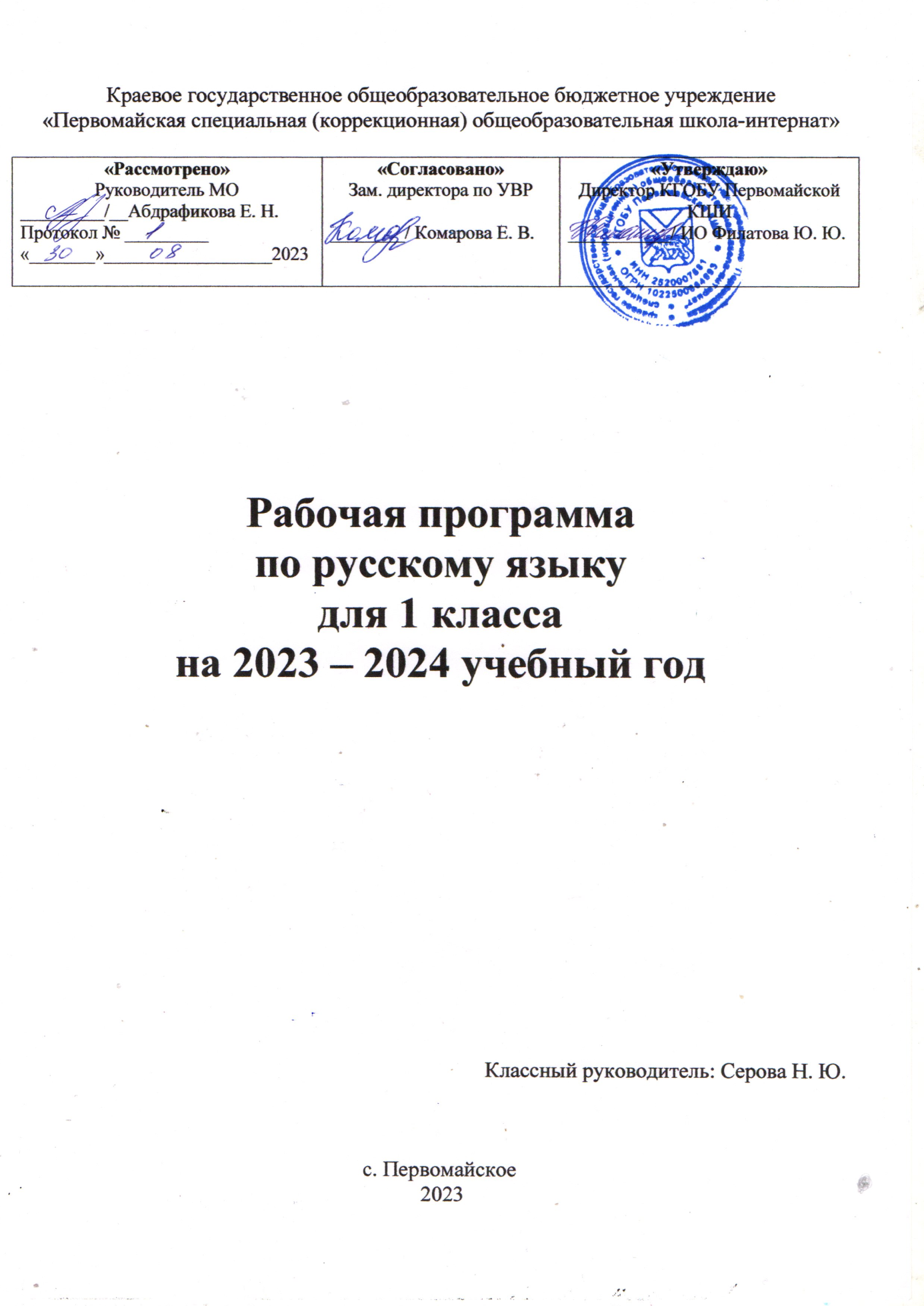 ПОЯСНИТЕЛЬНАЯ ЗАПИСКА Рабочая программа по учебному предмету «Русский язык» составлена на основе Федеральной адаптированной основной общеобразовательной программы обучающихся с умственной отсталостью (интеллектуальными нарушениями),  далее ФАООП УО (вариант 1), утвержденной приказом Министерства просвещения России от 24.11.2022г. № 1026. Федеральный закон от 29 декабря 2012 г. №273-Ф3 «Об образовании в Российской Федерации (в ред. Федеральных законов от 17. 02. 2-21 № 10-Ф3, от 24. 03. 2021 №51-Ф3, от 05. 04. 2021 №85-Ф3, от 20. 04. 2021 №95-Ф3, от 30. 04. 2021 № 114-Ф3, от 11. 06. 2021 №170=Ф3, от02. 07. 2021 №310-Ф3, от 02. 07. 2021 №351-Ф3;	Приказ Министерства образования и науки Российской Федерации от 19. 12. 2014 №1599 «Об утверждении федерального государственного образовательного стандарта образования обучающихся с умственной отсталостью (интеллектуальными нарушениями)» ФАООП УО (вариант 1) адресована обучающимся с легкой умственной отсталостью (интеллектуальными нарушениями) с учетом реализации их особых образовательных потребностей, а также индивидуальных особенностей и возможностей.   ФАООП УО (вариант 1) адресована обучающимся с легкой умственной отсталостью (интеллектуальными нарушениями) с учетом реализации их особых образовательных потребностей, а также индивидуальных особенностей и возможностей.Учебный предмет «Русский язык» относится к предметной области «Язык и речевая практика» и является обязательной частью учебного плана.         Рабочая программа по учебному предмету «Русский язык» в 1 классе рассчитана на 99 часов (34 учебные недели) и составляет 3 часа в неделю.Федеральная адаптированная основная общеобразовательная программа определяет цель и задачи учебного предмета «Русский язык».Цель обучения: развитие у обучающихся с умственной отсталостью (интеллектуальными нарушениями) устной и письменной речи, формирование практически значимых орфографических и пунктуационных навыков, воспитание интереса к родному языку.Задачи обучения:уточнение и обогащение представлений об окружающей действительности и овладение на этой основе языковыми средствами (слово, предложение, словосочетание);формирование первоначальных «дограмматических» понятий и развитие коммуникативно-речевых навыков;овладение различными доступными средствами устной и письменной коммуникации для решения практико-ориентированных задач;коррекция недостатков речевой и мыслительной деятельности;формирование основ навыка полноценного чтения художественных текстов доступных для понимания по структуре и содержанию;развитие навыков устной коммуникации;формирование положительных нравственных качеств и свойств личности.Рабочая программа по учебному предмету «Русский язык» в 1 классе определяет следующие задачи:формирование у первоклассников  речевого слуха;коррекция нарушений звуковой стороны речи;коррекция недостатков сенсомоторной сферы: зрительного восприятия, пространственной ориентировки, мелкой моторики кистей рук;формирование и развитие элементарных навыков общения с учителем и одноклассниками, в том числе умения адекватно воспринимать речь окружающих и выполнять инструкции педагога.СОДЕРЖАНИЕ ОБУЧЕНИЯСодержание учебного предмета «Русский язык» в 1 классе включает в себя добукварный и букварный периоды.Добукварный период. Основные задачи добукварного периода: подготовить обучающихся к овладению первоначальными навыками чтения и письма; привить интерес к обучению; выявить особенности общего и речевого развития каждого ребенка.В этот период начинается работа по формированию у детей общеречевых навыков, по развитию слухового и зрительного восприятия, совершенствованию произношения и пространственной ориентировки, а также развитию мелких мышц рук. Обучение проходит в процессе ознакомления с предметами и явлениями окружающей действительности, организации дидактических игр и игровых упражнений. На уроках значительное место отводится развитию речи. Обучающиеся учатся слушать и понимать собеседника, выполнять несложные инструкции (сядь, встань, подойди к доске и др.), отвечать на вопросы.Развитие речи на уроках предусматривает также формирование правильной артикуляции и дикции, соответствующего темпа и ритма речи. Основными видами работы в этом направлении являются беседы; заучивание с голоса учителя коротких стихотворений, загадок, скороговорок; небольшие инсценировки.Совершенствованию произносительной стороны речи способствуют артикуляционные упражнения для губ, языка, нёба, щек и т. д. Развитие слухового восприятия и речевого слуха в добукварный период является основой для усвоения звуков речи. Обучающиеся учатся различать звуки окружающей действительности, например, шуршание листьев, голоса животных (р-р-р, ш-ш-ш, з-з-з) и т. д. Обучающиеся практически знакомятся с понятиями слово, часть слова (слог), звук. Они учатся составлять предложения по заданиям и вопросам учителя, с использованием рисунков, по предложенной теме; делить предложения на слова, слова на слоги; выделять отдельные звуки в начале слова.Развитие зрительного восприятия и пространственной ориентировки в большей степени направлено на подготовку к осознанию образа буквы, ее пространственного расположения, к сочетанию с другими буквами. Эта работа способствует предупреждению неточного восприятия напечатанных или написанных слов.Обучающиеся учатся различать геометрические фигуры по цвету, размеру, составлять комбинации из полосок, геометрических фигур, располагать их в определенной последовательности и заданном направлении (слева направо, сверху вниз). Упражнения выполняются по предложенному учителем образцу, по памяти, по словесной инструкции.На уроках русского языка проводится работа по подготовке обучающихся к обучению письму. Обучающиеся приобретают навык пользования карандашом, ручкой, учатся рисовать и раскрашивать по трафарету геометрические фигуры, несложные орнаменты, рисунки, напоминающие образ букв, а затем элементы букв. К концу добукварного периода обучающиеся должны уметь делить предложения (из двух-трех слов) на слова, двусложные слова на слоги, выделять звуки а, у, м в начале слов, владеть графическими умениями.Букварный период. В этот период у обучающихся формируется звуко-буквенный анализ и синтез как основа овладения чтением и письмом. Материалом обучения грамоте являются звуки и буквы, слоговые структуры, предложения, короткие тексты.Усвоение звука предполагает выделение его из речи, правильное и отчетливое произношение, различение в сочетаниях с другими звуками, дифференциацию смешиваемых звуков. Буква изучается в следующей последовательности: восприятие общей ее формы, изучение состава буквы (элементов и их расположения), сравнение с другими, ранее изученными буквами. Важным моментом является соотнесение звука и буквы.Слияние звуков в слоги и чтение слоговых структур осуществляется постепенно. Сначала читаются слоги-слова (ау, уа), затем обратные слоги (ам, ум), после этого прямые слоги (ма, му), требующие особого внимания при обучении слитному их чтению, и после них слоги со стечением согласных. Лучшему усвоению образа буквы, соотнесения звука и буквы, составлению слогов и слов поможет использование кукольной азбуки и других игровых технологий.Чтение слов осуществляется по мере изучения слоговых структур. Большое внимание уделяется чтению по букварю, использованию иллюстративного материала для улучшения понимания читаемого. Основным методом обучения чтению является чтение по следам анализа.При обучении письму важно научить детей правильному начертанию букв и соединению их в слоги, слова. Упражнения в написании слогов, слов, предложений опираются на звуко-буквенный анализ, предварительную условно-графическую запись и составление слогов, слов из букв разрезной азбуки.Содержание разделовПЛАНИРУЕМЫЕ РЕЗУЛЬТАТЫЛичностные:формирование первоначальных навыков сотрудничества со взрослыми и сверстниками в процессе выполнения совместной учебной деятельности на уроке;развитие положительного отношения к школе, к урокам русского языка.	Предметные:Минимальный уровень:различать звуки на слух и в собственном произношении, знать буквы;читать по слогам отдельные слова, соотносить их с предметными картинками;с помощью учителя отвечать на вопросы по содержанию прослушанной сказки или рассказа, опираясь на наглядные средства;списывать с печатного текста отдельные слоги и слова.Достаточный уровень:различать звуки на слух и в собственном произношении;читать по слогам слова, предложения и короткие тексты;отвечать на вопросы по содержанию прочитанного и по иллюстрациям к тексту;писать строчные и прописные буквы;списывать с печатного и рукописного текстов прочитанные и разобранные слова и предложения;писать на слух отдельные буквы, слоги и слова, написание которых не расходится с произношением (последние – после звукового проговаривания).Система оценки достижений Оценка личностных результатов предполагает, прежде всего, оценку продвижения обучающегося в овладении социальными (жизненными) компетенциями, может быть представлена в условных единицах:0 баллов - нет фиксируемой динамики;1 балл - минимальная динамика;2 балла - удовлетворительная динамика;3 балла - значительная динамика.Во время обучения в 1 классе целесообразно всячески поощрять и стимулировать работу обучающихся, используя только качественную оценку. При этом не является принципиально важным, насколько обучающийся продвигается в освоении того или иного учебного предмета. На этом этапе обучения главным результатом является появление значимых предпосылок учебной деятельности, одной из которых является способность ее осуществления не только под прямым и непосредственным руководством и контролем педагогического работника, но и с определенной долей самостоятельности во взаимодействии с учителем и одноклассниками.В целом оценка достижения обучающимися с умственной отсталостью предметных результатов должна базироваться на принципах индивидуального и дифференцированного подходов.Усвоенные обучающимися даже незначительные по объему и элементарные по содержанию знания и умения должны выполнять коррекционно-развивающую функцию, поскольку они играют определенную роль в становлении личности обучающегося и овладении им социальным опытом.Усвоенные предметные результаты могут быть оценены с точки зрения достоверности как «верные» или «неверные».Критерий «верно» и (или) «неверно» (правильность выполнения задания) свидетельствует о частности допущения тех или иных ошибок, возможных причинах их появления, способах их предупреждения или преодоления. По критерию полноты предметные результаты могут оцениваться как полные, частично полные и неполные. Самостоятельность выполнения заданий оценивается с позиции наличия и (или) отсутствия помощи и ее видов: задание выполнено полностью самостоятельно; выполнено по словесной инструкции; выполнено с опорой на образец; задание не выполнено при оказании различных видов помощи.Работа обучающихся поощряется и стимулируется с использованием качественной оценки: «верно», «частично верно», «неверно»Соотнесение результатов оценочной деятельности, демонстрируемые обучающимися:«верно» - задание выполнено на 70 – 100 %;«частично верно» - задание выполнено на 30-70%;«неверно» - задание выполнено менее, чем 30 %.ТЕМАТИЧЕСКОЕ ПЛАНИРОВАНИЕ№п/пНазвание разделаКоличество часовКонтрольные работы 1.Добукварный (пропедевтический) период 1402.Обучение грамоте (букварный период)850Итого:Итого:99           0№Тема предметаКол-во часовПрограммноесодержаниеДифференциация видов деятельностиДифференциация видов деятельности№Тема предметаКол-во часовПрограммноесодержаниеМинимальный УровеньДостаточный уровеньДобукварный (пропедевтический) период – 14 часовДобукварный (пропедевтический) период – 14 часовДобукварный (пропедевтический) период – 14 часовДобукварный (пропедевтический) период – 14 часовДобукварный (пропедевтический) период – 14 часовДобукварный (пропедевтический) период – 14 часов1Выявление знаний и умений обучающихся1Формирование знания названий цветов. Развитие умения различать и называть цвета. Узнавание и называние фигур. Знакомство с правилами: «Посадка на письме»Дифференцируют три основных цвета, называют их. Узнают и называют фигуры с помощью учителя. Знакомятся с правилами: «Посадка на письме» с опорой на иллюстрацииДифференцируют шесть основных цветов, правильно их называют. Узнают и называют фигуры. Знакомятся с правилами: «Посадка на письме»2Работа с цветными полосками.Обводка по шаблону фигур (яблоко, груша)1Формирование знания названий цветов. Развитие умения различать и называть цвета. Составление фигур из полосок, палочек. Ориентировка в пространстве: слева направо, в горизонтальном положении.Развитие умения работать с шаблоном. Классификация фигур на шаблонеДифференцируют три основных цвета, называют их. Составляют фигуры из полосок, палочек по образцу. Классифицируют фигуры на шаблоне с помощью учителя.Работают с шаблоном с помощью учителяИсключают лишний предмет по цвету, форме, величине. Составляют фигуры из полосок, палочек.Классифицируют фигуры на шаблоне.Работают с шаблоном по словесной инструкции3Обведение фигур по трафарету овощи (огурец, помидор).Штриховка1Развитие умения работать с трафаретом, умения штриховать. Классификация фигур на трафарете. Ориентировка в пространстве: слева направо, в горизонтальном положенииРаботают с трафаретом, обводят фигуры с помощью учителя. Выполняют штриховку по образцу. Классифицируют фигуры на трафарете с помощью учителяРаботают с трафаретом, штрихуют по словесной инструкции. Выполняют штриховку. Классифицируют фигуры на трафарете 4Обведение круглых фигур по трафарету: мяч, яблоко, помидор.Штриховка1Развитие умения обводить круглые фигуры по трафарету, умения штриховать. Классификация фигур на трафарете. Ориентировка в пространстве: слева направо, в горизонтальном положенииРаботают с трафаретом, обводят фигуры, штрихуют фигуры с помощью учителя. Выполняют штриховку по образцу. Классифицируют фигуры на трафарете с помощью учителяРаботают с трафаретом, обводят фигуры, штрихуют по словесной инструкции. Выполняют штриховку. Классифицируют фигуры на трафарете5Различение распространенных цветов: черный, синий, зеленый, белый.Штриховка1Развитие умение различать и называть основные цвета. Формирование умения выполнять рисование и раскрашивание предметов основными цветами. Развитие умения работать с трафаретом, умения штриховатьРазличают основные цвета, называют их с помощью учителя. Обводят фигуры, штрихуют с помощью учителяРазличают распространенные  цвета: черный, синий, зеленый, белый.Обводят фигуры, штрихуют по образцу6Обведение по шаблону геометрических фигур1Развитие умения выполнять обводку по шаблону геометрических фигур, несложных орнаментов. Конструирование простых, хорошо знакомых предметов: домик, лесенка, забор, елочка. Расположение полосок и геометрических фигур в определенной последовательности. Рисование контуров знакомых предметов.Формирование знания гигиенических правил письма. Развитие умения пользоваться карандашом и ручкойВыполняют  упражнения на развитие мелкой моторики с речевым сопровождением. Обводят геометрические фигуры по образцу с помощью учителяКонструируют знакомые предметы: домик, лесенка, забор, елочка по образцу.Рисуют контуры знакомых предметов с помощью учителяВыполняют упражнения на развитие мелкой моторики с речевым сопровождением. Обводят геометрические фигуры и несложные орнаменты по словесной инструкции.  Конструируют знакомые предметы: домик, лесенка, забор, елочка по образцу. Рисуют контуры знакомых предметов7Знакомство с тетрадью.Рабочая строка1Развитие знания о рабочей строке, верхней и нижней линии рабочей строки. Формирование умения ориентироваться в тетради. Формирование навыка правильного вписывания элементов букв в ограниченное пространство рабочей строкиЗнакомятся с границами рабочей строки.Учатся ориентироваться в тетради.Учатся соблюдать пределы строки.Выполняют штриховку и вписывают элементы букв по шаблону в пределах рабочей строки с помощью учителяЗнакомятся с границами рабочей строки.Учатся ориентироваться в тетради.Учатся соблюдать пределы строки.Выполняют штриховку и вписывают элементы букв по образцу в пределах рабочей строки 8Рисование контуров знакомых предметов.Рабочая строка. Письмо коротких прямых, наклонных линий, точки1Формирование умения рисовать контуры знакомых предметов. Развитие умения писать короткие прямые  и наклонные линии, точки. Развитие умения ориентироваться на странице тетради.Формирование умения составлять рассказ по сюжетному рисунку, делить слова на слогиОриентируются в пространстве рабочей строки, тетради с помощью учителя.Пишут короткие прямые и наклонные линии, точки в пределах строки тетради с помощью учителя.Участвуют в беседе, составлении рассказаОриентируются в пространстве рабочей строки, тетради. Пишут короткие прямые и наклонные линии, точки по образцу и под диктовку.Составляют рассказ по сюжетному рисунку9Письмо прямых линий коротких и удлинённых1Написание прямых линий в тетради в разных направлениях: вертикальные, горизонтальные, наклонные, переключение с одного направления на другое. Заучивание стихотворения о прямых линиях. Различение и воспроизведение различных сочетаний из цветных полосок и геометрических фигур Формирование умения принимать участие в беседе по иллюстрациям, составлении предложений Ориентируются в пространстве рабочей строки, тетради.Пишут прямые, короткие и удлиненные линии в пределах строки тетради с помощью учителя. Участвуют в беседе, составлении предложенийОриентируются в пространстве рабочей строки, тетради.Пишут прямые, короткие и удлиненные линии по образцу и под диктовку. Участвуют в беседе по иллюстрациям, составлении предложений10Письмо короткой прямой линии с закруглением внизу, вверху1Написание коротких прямых линий в тетради в разных направлениях: вертикальные, горизонтальные, наклонные, переключение с одного направления на другое. Различение и воспроизведение различных сочетаний из цветных полосок и геометрических фигур Формирование умения принимать участие в беседе по иллюстрациям, составлении предложений Ориентируются в пространстве рабочей строки, тетради.Пишут короткие прямые линии с закруглением внизу и вверху в пределах строки тетради с помощью учителя. Участвуют в беседе, составлении предложенийОриентируются в пространстве рабочей строки, тетради.Пишут сходные по конфигурации  элементы печатных и письменных букв, коротких линий с закруглением внизу и вверху в пределах строки тетради по образцу и под диктовку. Участвуют в беседе, составлении предложений11Письмо овала1Рисование овалов в тетради. Различение и воспроизведение различных сочетаний из цветных полосок и геометрических фигур Формирование умения принимать участие в беседе по иллюстрациям, составлении предложений Ориентируются в пространстве рабочей строки, тетради.Пишут элементы письменных букв в пределах строки тетради с помощью учителя. Участвуют в беседе, составлении предложенийОриентируются в пространстве рабочей строки, тетради.Пишут элементы письменных букв (овал — слива, полуовал — месяц) в пределах строки тетради,  по образцу и под диктовку. Участвуют в беседе, составлении предложений12Письмо удлинённой прямой линии с петлёй внизу1Написание удлиненной прямой линии с петлей внизу в тетради. Различение и воспроизведение различных сочетаний из цветных полосок и геометрических фигур Формирование умения принимать участие в беседе по иллюстрациям, составлении предложений Ориентируются в пространстве рабочей строки, тетради.Пишут элементы письменных букв в пределах строки тетради с помощью учителя. Участвуют в беседе, составлении предложенийОриентируются в пространстве рабочей строки, тетради.Пишут элементы удлинённых линий с закруглением внизу — крючок для вешалки, в пределах строки тетради по образцу и под диктовку.Участвуют в беседе, составлении предложений13Письмо удлинённой прямой линии с петлёй вверху1Написание удлиненной прямой линии с петлей вверху в тетради. Различение и воспроизведение различных сочетаний из цветных полосок и геометрических фигур Формирование умения принимать участие в беседе по иллюстрациям, составлении предложений Формирование умения принимать участие в беседе по иллюстрациям, составлении предложенийОриентируются в пространстве рабочей строки, тетради.Пишут удлинённые линии с закруглением вверху, в пределах строки тетради с помощью учителя. Принимают участие в беседе, составлении предложенийОриентируются в пространстве рабочей строки, тетради.Пишут удлинённые линии с закруглением вверху, в пределах строки тетради по образцу и под диктовку.Участвуют в беседе, составлении предложений14Письмо удлинённой наклонной линии с закруглением внизу, вправо и влево1Написание удлиненной прямой линии с петлей вверху в тетради. Различение и воспроизведение различных сочетаний из цветных полосок и геометрических фигур Формирование умения принимать участие в беседе по иллюстрациям, составлении предложений Ориентируются в пространстве рабочей строки, тетради.Пишут удлинённую наклонную линию с закруглением внизу, вправо и влево, в пределах строки тетради с помощью учителя.Участвуют в беседе, составлении предложений Ориентируются в пространстве рабочей строки, тетради.Пишут сходные по конфигурации с элементами печатные и письменные буквы, удлинённую наклонную линию с закруглением вверху и внизу — уточка, в пределах строки тетради по образцу и под диктовку.Участвуют в беседе, составлении предложенийОбучение грамоте (букварный период) – 85 часовОбучение грамоте (букварный период) – 85 часовОбучение грамоте (букварный период) – 85 часовОбучение грамоте (букварный период) – 85 часовОбучение грамоте (букварный период) – 85 часовОбучение грамоте (букварный период) – 85 часов15Письмо строчной и заглавной буквы Аа1Развитие умения выделять в словах отдельные звуки. Называние элементов буквы А, а. Конструирование буквы из элементов. Написание изучаемой буквы в воздухе, на доске, в тетради. Формирование умения писать под диктовку изученную письменную буквуВыделяют в словах звук [а] с помощью учителя.Сравнивают строчную, заглавную, печатную и письменную букву. Называют элементы буквы А, а. Конструируют букву по образцу. Пишут изученные письменные буквы А, а по образцу с помощью учителяВыделяют в словах звук [а].Сравнивают строчную, заглавную, печатную и письменную букву. Называют элементы буквы А, а. Конструируют букву. Выделяют элементы в строчных и прописных буквах.Пишут изученные письменные буквы А, а по образцу под диктовку  16Письмо строчной буквы у1Сравнение печатной и письменной букв. Выполнение слогового и звуко - буквенного анализа слов с буквой у.  Называние элементов буквы у. Конструирование буквы из элементов. Написание изучаемой буквы в воздухе, на доске, в тетради. Воспроизведение формы изучаемой буквы и её соединения с другой буквой по алгоритмуВыделяют в словах звук [у] с помощью учителя.Сравнивают строчную, заглавную, печатную и письменную букву. Выполняют слоговой и звуко - буквенный анализ слов с буквой у с помощью учителя.Называют элементы буквы у. Конструируют букву по образцу. Пишут изученную письменную букву у по образцу с помощью учителяВыделяют в словах звук [у].Сравнивают строчную, заглавную, печатную и письменную букву.Выполняют слоговой и звуко - буквенный анализ слов с буквой у.Выделяют элементы в строчных и прописных буквах. Конструируют букву.Пишут изученную письменную букву у по образцу под диктовку  17Заглавная буква У1Сравнение печатной и письменной букв. Выполнение слогового и звуко - буквенного анализа слов с буквой у.  Называние элементов буквы У. Конструирование буквы из элементов. Написание изучаемой буквы в воздухе, на доске, в тетради. Воспроизведение формы изучаемой буквы и её соединения с другой буквой по алгоритму. Написание заглавной буквы в именах собственныхВыделяют в словах звук [у] с помощью учителя.Сравнивают строчную, заглавную, печатную и письменную букву.Выполняют слоговой и звуко - буквенный анализ слов с буквой у с помощью учителя.Называют элементы буквы У. Конструируют букву по образцу. Пишут изученную письменную букву У по образцу с помощью учителяВыделяют в словах звук [у].Сравнивают строчную, заглавную, печатную и письменную букву.Выполняют слоговой и звуко - буквенный анализ слов с буквой у.Выделяют элементы в строчных и прописных буквах. Конструируют букву.Пишут изученную письменную букву У по образцу под диктовку  18Письмо строчной буквы м1Развитие умения определять место звука в слове. Сравнение печатной и письменной букв. Выполнение слогового и звуко - буквенного анализа слов с буквой м.  Называние элементов буквы м. Конструирование буквы из элементов. Написание изучаемой буквы в воздухе, на доске, в тетради. Составление устного рассказа, по опорным словам, содержащим изученные звуки. Запись с комментированием слога, слова с новой буквойВыделяют в словах звук [м] с помощью учителя.Сравнивают строчную, заглавную, печатную и письменную букву.Выполняют слоговой и звуко - буквенный анализ слов с буквой м с помощью учителя.Называют элементы буквы м. Конструируют букву по образцу. Пишут изученную письменную букву м по образцу с помощью учителяВыделяют в словах звук [м].Сравнивают строчную, заглавную, печатную и письменную букву.Выполняют слоговой и звуко - буквенный анализ слов с буквой м.Выделяют элементы в строчных и прописных буквах. Конструируют букву.Пишут изученную письменную букву м по образцу и под диктовку  19Заглавная буква М1Развитие умения определять место звука в слове. Сравнение печатной и письменной букв. Выполнение слогового и звуко - буквенного анализа слов с буквой М.Формирование умения конструировать букву М из ниток. Развитие умения работать с кассой букв и слогов. Развитие умения писать заглавную букву М, элементы изученных букв. Написание заглавной буквы в именах собственныхВыделяют в словах звук [м] с помощью учителя.Сравнивают строчную, заглавную, печатную и письменную букву.Выполняют слоговой и звуко - буквенный анализ слов с буквой М с помощью учителя.Называют элементы буквы М. Конструируют букву по образцу. Пишут изученную письменную букву М по образцу с помощью учителяВыделяют в словах звук [м].Сравнивают строчную, заглавную, печатную и письменную букву.Выполняют слоговой и звуко - буквенный анализ слов с буквой М.Выделяют элементы в строчных и прописных буквах. Конструируют букву М.Пишут изученную письменную букву М по образцу и под диктовку  20Письмо слогов и слов с изученными буквами (ам, ум, ма, му, ма-ма)1Выполнение звуко - буквенного анализа слогов и слов. Формирование умения ориентироваться на странице тетради, её разлиновке. Развитие умения писать слоги и слова с буквой м, элементы изученных букв. Знакомство с правилом «Соединения букв в словах»Выделяют в слогах и словах отдельные звуки с помощью учителя. Составляют слоги и слова из букв разрезной азбуки по образцу. Пишут изучаемые строчные и прописные буквы, слоги и слова с буквой м с помощью учителяВыделяют в слогах и словах отдельные звуки. Составляют слоги и слова из букв разрезной азбуки. Пишут изучаемые строчные и прописные буквы, слоги и слова с изученными буквами (ам, ум, ма, му, ма-ма) с печатного текста и под диктовку  21Письмо строчной буквы о1Формирование умения самостоятельно подбирать слова с заданным звуком. Развитие умения определять место звука в слове. Сравнение печатной и письменной букв. Выполнение слогового и звуко - буквенного анализа слов с буквой о.  Конструирование буквы о. Написание изучаемой буквы в воздухе, на доске, в тетради.  Развитие умения писать строчные буквы под диктовку: а, у, м, оПодбирают слова с заданным звуком с помощью учителя. Выделяют в словах звук [о] с помощью учителя.Выполняют слоговой и звуко - буквенный анализ слов с буквой о с помощью учителя.Конструируют букву о по образцу.Сравнивают строчную, заглавную, печатную и письменную букву.Пишут изученные строчные буквы: а, у, м, о с помощью учителяПодбирают слова с заданным звуком. Выделяют в словах звук [о].Выполняют слоговой и звуко - буквенный анализ слов с буквой о.Сравнивают строчную, заглавную, печатную и письменную букву.Конструируют букву о.Выделяют элементы в строчных и прописных буквах.Пишут изученные строчные буквы под диктовку: а, у, м, о22Заглавная буква О1Формирование умения самостоятельно подбирать слова с заданным звуком. Развитие умения определять место звука в слове. Сравнение печатной и письменной букв. Выполнение слогового и звуко - буквенного анализа слов с буквой О.Развитие умения работать с кассой букв и слогов. Развитие умения писать заглавную букву О, элементы изученных букв.Развитие умения писать под диктовку буквы А, У, М, О. Формирование умения чётко, без искажений писать заглавные буквыПодбирают слова с заданным звуком с помощью учителя. Выделяют в словах звук [о] с помощью учителя.Выполняют слоговой и звуко - буквенный анализ слов с буквой О с помощью учителя.Конструируют букву О по образцу.Сравнивают строчную, заглавную, печатную и письменную букву О.Пишут изученные заглавные буквы: А, У, М, О с помощью учителяПодбирают слова с заданным звуком.Выделяют в словах звук [о].Выполняют слоговой и звуко - буквенный анализ слов с буквой о.Конструируют букву О.Сравнивают строчную, заглавную, печатную и письменную букву.Выделяют элементы в строчных и прописных буквах.Пишут изученные заглавные буквы под диктовку: А, У, М, О23Строчная и заглавная буква Х1Формирование умения самостоятельно подбирать слова с заданным звуком. Развитие умения определять место звука в слове. Сравнение печатной и письменной букв. Выполнение слогового и звуко - буквенного анализа слов с буквой Х.Формирование умения конструировать букву Х. Развитие умения работать с кассой букв и слогов. Написание изучаемой буквы в воздухе, на доске, в тетради.Написание заглавной буквы в именах собственныхПодбирают слова с заданным звуком с помощью учителя. Выделяют в словах звук [х] с помощью учителя.Выполняют слоговой и звуко - буквенный анализ слов с буквой Х с помощью учителя.Конструируют букву Х по образцу.Сравнивают строчную, заглавную, печатную и письменную букву.Пишут изученные письменные буквы с помощью учителя.Пишут слоги и слова с буквой Х, х с помощью учителяПодбирают слова с заданным звуком.Выделяют в словах звук [х].Выполняют слоговой и звуко - буквенный анализ слов с буквой Х.Конструируют букву Х.Сравнивают строчную, заглавную, печатную и письменную букву.Выделяют элементы в строчных и прописных буквах.Пишут заглавную и строчную буквы Х, х с печатного текста и под диктовку  24Письмо слогов с буквой X1Выполнение сравнительного звуко- буквенного анализа слогов. Составление слогов из элементов конструктора. Формирование умения составлять слоги из букв разрезной азбуки. Написание слогов на доске, в воздухе, в тетрадиВыделяют в слогах звук [х] с помощью учителя.Соотносят печатную и письменную букву х. Составляют слоги из элементов конструктора по образцу.Составляют слоги с из букв разрезной азбуки и записывают их в тетрадь с помощью учителяВыделяют в слогах звук [х].Соотносят печатную и письменную букву х.Выделяют элементы в строчных и прописных буквах. Составляют слоги из элементов конструктора.Составляют слоги из букв разрезной азбуки и записывать их в тетрадь под диктовку25Строчная и заглавная буква Сс1Формирование умения самостоятельно подбирать слова с заданным звуком. Развитие умения определять место звука в слове. Развитие умения выделять звуки из слов, давать им характеристику, узнавать изучаемые буквы. Сравнение печатной и письменной букв. Выполнение слогового и звуко - буквенного анализа слов с буквой С.Формирование умения конструировать букву С. Развитие умения работать с кассой букв и слогов. Написание изучаемой буквы в воздухе, на доске, в тетради.Написание заглавной буквы в именах собственныхПодбирают слова с заданным звуком с помощью учителя. Выделяют в словах звук [с] с помощью учителя. Выполняют слоговой и звуко - буквенный анализ слов с буквой С с помощью учителя.Конструируют букву С по образцу.Сравнивают строчную, заглавную, печатную и письменную букву.Пишут заглавную и строчную буквы С, с с помощью учителяПодбирают слова с заданным звуком.Выделяют в словах звук [с]. Выполняют слоговой и звуко - буквенный анализ слов с буквой Х.Конструируют букву С.Сравнивают строчную, заглавную, печатную и письменную букву.Выделяют элементы в строчных и прописных буквах.Пишут заглавную и строчную буквы С, с с печатного текста и под диктовку  26Письмо слогов и слов с буквой С1Выполнение сравнительного звуко- буквенного анализа слогов и слов. Формирование умения обозначать звук соответствующей буквой. Составление слогов из элементов конструктора. Формирование умения составлять слоги из букв разрезной азбуки. Написание слогов на доске, в воздухе, в тетради. Развитие умения писать буквы, слоги и слова под диктовку с изученными буквамиВыделяют в слогах и словах звук [с] с помощью учителя.Соотносят печатную и письменную букву с. Составляют слоги из элементов конструктора по образцу.Составляют слоги с буквой с из букв разрезной азбуки с помощью учителяи записывают их в тетрадьВыделяют в словах звук [н].Соотносят печатную и письменную букву с.Выделяют элементы в строчных и прописных буквах. Составляют слоги из элементов конструктора.Составляют слоги с буквой с из букв разрезной азбуки и записывают их в тетрадь под диктовку27Письмо слогов и слов с изученными буквами1Выполнение сравнительного звуко- буквенного анализа слогов и слов. Формирование умения обозначать звук соответствующей буквой. Составление слогов из элементов конструктора. Формирование умения составлять слоги из букв разрезной азбуки. Написание слогов на доске, в воздухе, в тетради. Развитие умения писать строчные и прописные буквы с печатного текста, под диктовкуВыделяют в слогах и словах отдельные звуки с помощью учителя. Пишут изучаемые строчные и прописные буквы, слоги и слова с печатного текста с помощью учителяСоставляют слова и слоги из букв разрезной азбуки.Пишут изучаемые строчные и прописные буквы, слоги и слова с печатного текста и под диктовку  28Письмо слогов и слов с изученными буквами1Формирование умения обозначать звук соответствующей буквой; выделять звуки из слогов и слов. Развитие умения составлять слоги и слова из букв разрезной азбуки и записывать их. Развитие умения писать под диктовку изучаемые буквы, слоги и словаВыделяют в слогах и словах отдельные звуки с помощью учителя. Составляют слоги и слова из букв разрезной азбуки по образцу.Пишут изучаемые строчные и прописные буквы, слоги и слова с печатного текста с помощью учителяВыделяют в слогах и словах отдельные звуки. Составляют слоги и слова из букв разрезной азбуки.Пишут изучаемые строчные и прописные буквы, слоги и слова с печатного текста и под диктовку  29Строчная буква н1Развитие умения определять место звука в слове. Сравнение печатной и письменной букв. Выполнение слогового и звуко - буквенного анализа слов с буквой н.  Называние элементов буквы н. Конструирование буквы из элементов. Написание изучаемой буквы в воздухе, на доске, в тетради.  Составление устного рассказа, по опорным словам, содержащим изученные звуки. Запись с комментированием слога, слова с новой буквойПодбирают слова с заданным звуком с помощью учителя. Выделяют в словах звук [н] с помощью учителя.Выполняют слоговой и звуко - буквенный анализ слов с буквой н с помощью учителя.Конструируют букву н по образцу.Сравнивают строчную, заглавную, печатную и письменную букву.Пишут слоги и слова с буквой н с помощью учителяПодбирают слова с заданным звуком с помощью учителя. Выделяют в словах звук [н].Выполняют слоговой и звуко - буквенный анализ слов с буквой н.Конструируют букву н.Сравнивают строчную, заглавную, печатную и письменную букву.Выделяют элементы в строчных и прописных буквах.Пишут слоги и слова с буквой н под диктовку30Заглавная буква Н1Развитие умения определять место звука в слове. Сравнение печатной и письменной букв. Выполнение слогового и звуко - буквенного анализа слов с буквой Н.Формирование умения конструировать букву Н из ниток. Развитие умения работать с кассой букв и слогов. Развитие умения писать заглавную букву Н, элементы изученных букв. Написание заглавной буквы в именах собственных Подбирают слова с заданным звуком с помощью учителя. Выделяют в словах звук [н] с помощью учителя.Выполняют слоговой и звуко - буквенный анализ слов с буквой Н с помощью учителя.Конструируют букву Н по образцу.Сравнивают строчную, заглавную, печатную и письменную букву.Пишут слоги и слова с буквой с помощью учителяПодбирают слова с заданным звуком. Выделяют в словах звук [н].Выполняют слоговой и звуко - буквенный анализ слов с буквой Н.Сравнивают строчную, заглавную, печатную и письменную букву.Выделяют элементы в строчных и прописных буквах. Конструируют букву Н.Пишут слоги и слова с буквой Н по образцу под диктовку31Письмо буквы ы1Сравнение печатной и письменной букв. Выполнение слогового и звуко - буквенного анализа слов с буквой ы.  Называние элементов буквы ы. Конструирование буквы ы из элементов. Написание изучаемой буквы в воздухе, на доске, в тетради. Воспроизведение формы изучаемой буквы и её соединения с другой буквой по алгоритму. Формирование умения писать и развитие умения писать под диктовку буквы а, у, о, ыПодбирают слова с заданным звуком с помощью учителя. Выделяют в словах звук [ы] с помощью учителя.Выполняют слоговой и звуко - буквенный анализ слов с буквой ы с помощью учителя.Конструируют букву ы по образцу.Сравнивают печатную и письменную букву.Пишут и распознают изучаемую букву с помощью учителяПодбирают слова с заданным звуком.Выделяют в словах звук [ы].Выполняют слоговой и звуко - буквенный анализ слов с буквой ы.Выделяют элементы в строчных и прописных буквах. Конструируют букву ы.Сравнивают печатную и письменную букву.Пишут изучаемую букву, слоги и слова с буквой ы с печатного текста и под диктовку  32Письмо слов с буквой ы1Формирование умения обозначать звук соответствующей буквой; выделять звуки из слов. Развитие умения составлять слова из букв разрезной азбуки и записывать их. Развитие умения писать под диктовку изучаемые буквы, слоги и словаВыделяют в словах отдельные звуки с помощью учителя. Составляют слова из букв разрезной азбуки по образцу.Пишут слова с печатного текста с помощью учителяВыделяют в слогах и словах отдельные звуки.Составляют слова из букв разрезной азбуки.Пишут слова с буквой ы с печатного текста и под диктовку  33Письмо слогов и слов с изученными буквами1Формирование умения обозначать звук соответствующей буквой; выделять звуки из слогов и слов. Развитие умения составлять слоги и слова из букв разрезной азбуки и записывать их. Развитие умения писать под диктовку изучаемые буквы, слоги и словаВыделяют в слогах и словах отдельные звуки с помощью учителя. Составляют слоги и слова из букв разрезной азбуки по образцу.Пишут изучаемые строчные и прописные буквы, слоги и слова с печатного текста с помощью учителяВыделяют в слогах и словах отдельные звуки. Составляют слоги и слова из букв разрезной азбуки.Пишут изучаемые строчные и прописные буквы, слоги и слова с печатного текста и под диктовку  34Письмо слогов и слов с изученными буквами1Формирование умения обозначать звук соответствующей буквой; выделять звуки из слогов и слов. Развитие умения составлять слоги и слова из букв разрезной азбуки и записывать их. Развитие умения писать под диктовку изучаемые буквы, слоги и словаВыделяют в слогах и словах отдельные звуки с помощью учителя. Составляют слоги и слова из букв разрезной азбуки по образцу.Пишут изучаемые строчные и прописные буквы, слоги и слова с печатного текста с помощью учителяВыделяют в слогах и словах отдельные звуки. Составляют слоги и слова из букв разрезной азбуки.Пишут изучаемые строчные и прописные буквы, слоги и слова с печатного текста и под диктовку  35Письмо строчной буквы л1Развитие умения определять место звука в слове. Формирование умения обозначать звук соответствующей буквой. Выполнение слогового и звуко - буквенного анализа слов с буквой л.  Называние элементов буквы л. Конструирование буквы л из элементов. Сравнение печатной и письменной букв. Написание изучаемой буквы в воздухе, на доске, в тетради. Запись с комментированием слога, слова с новой буквойПодбирают слова с заданным звуком с помощью учителя. Выделяют в словах звук [л] с помощью учителя.Выполняют слоговой и звуко - буквенный анализ слов с буквой л с помощью учителя.Конструируют букву л по образцу.Сравнивают строчную, заглавную, печатную и письменную букву.Пишут слоги и слова с буквой л с помощью учителяПодбирают слова с заданным звуком. Выделяют в словах звук [л]. Выполняют слоговой и звуко - буквенный анализ слов с буквой л.Конструируют букву л.Сравнивают строчную, заглавную, печатную и письменную букву.Выделяют элементы в строчных и прописных буквах.Пишут слоги и слова с буквой л под диктовку36Письмо заглавной буквы Л. Письмо слов с буквой Л1Развитие умения определять место звука в слове. Сравнение печатной и письменной букв. Выполнение слогового и звуко - буквенного анализа слов с буквой Л.Формирование умения конструировать букву Л из ниток. Развитие умения работать с кассой букв и слогов. Развитие умения писать заглавную букву Л, элементы изученных букв. Написание заглавной буквы в именах собственных. Развитие умения составлять слоги и слова из букв разрезной азбуки и записывать их. Развитие умения писать под диктовку изучаемые буквы, слоги и словаПодбирают слова с заданным звуком с помощью учителя. Выделяют в словах звук [л] с помощью учителя.Выполняют слоговой и звуко - буквенный анализ слов с буквой Л с помощью учителя.Конструируют букву Л по образцу.Сравнивают строчную, заглавную, печатную и письменную букву.Пишут заглавную и строчную буквы л, слоги и слова с буквой Л с помощью учителяПодбирают слова с заданным звуком. Выделяют в словах звук [л].Выполняют слоговой и звуко - буквенный анализ слов с буквой Л с помощью учителя.Конструируют букву Л по образцу.Сравнивают строчную, заглавную, печатную и письменную букву.Выделяют элементы в строчных и прописных буквах.Пишут заглавную и строчную букву л, слоги и слова с буквой Л по образцу и под диктовку37Строчная буква в1Развитие умения определять место звука в слове. Формирование умения обозначать звук соответствующей буквой. Выполнение слогового и звуко - буквенного анализа слов с буквой в.  Называние элементов буквы в. Конструирование буквы в из элементов. Сравнение печатной и письменной букв. Написание изучаемой буквы в воздухе, на доске, в тетради. Запись с комментированием слога, слова с новой буквойПодбирают слова с заданным звуком с помощью учителя. Выделяют в словах звук [в] с помощью учителя. Выполняют слоговой и звуко - буквенный анализ слов с буквой в с помощью учителя.Конструируют букву в по образцу.Сравнивают строчную, заглавную, печатную и письменную букву в.Пишут слоги и слова с буквой в с помощью учителяПодбирают слова с заданным звуком. Выделяют в словах звук [в].Выполняют слоговой и звуко - буквенный анализ слов с буквой в.Конструируют букву в.Сравнивают строчную, заглавную, печатную и письменную букву.Выделяют элементы в строчных и прописных буквах.Пишут слоги и слова с буквой в под диктовку38Заглавная буква В1Развитие умения определять место звука в слове. Сравнение печатной и письменной букв. Выполнение слогового и звуко - буквенного анализа слов с буквой В.Формирование умения конструировать букву В. Развитие умения работать с кассой букв и слогов. Развитие умения писать заглавную букву В, элементы изученных букв. Написание заглавной буквы в именах собственных Подбирают слова с заданным звуком с помощью учителя.Выделяют в словах звук [в] с помощью учителя.Выполняют слоговой и звуко - буквенный анализ слов с буквой В с помощью учителя.Конструируют букву В по образцу.Сравнивают строчную, заглавную, печатную и письменную букву.Пишут слоги и слова с буквой В с помощью учителяПодбирают слова с заданным звуком. Выделяют в словах звук [в].Выполняют слоговой и звуко - буквенный анализ слов с буквой В.Конструируют букву В.Сравнивают строчную, заглавную, печатную и письменную букву.Выделяют элементы в строчных и прописных буквах.Пишут слоги и слова с буквой В по образцу и под диктовку39Письмо слогов и слов с буквой Вв1Формирование умения обозначать звук соответствующей буквой; выделять звуки из слогов и слов. Развитие умения составлять слоги и слова из букв разрезной азбуки и записывать их. Развитие умения писать строчную и заглавную букву в, слоги, слова и предложения с буквой В. Формирование умения ориентироваться на странице тетради, её разлиновкеВыделяют в слогах и словах отдельные звуки с помощью учителя. Составляют слоги и слова из букв разрезной азбуки по образцу.Пишут изучаемые строчные и прописные буквы, слоги и слова с печатного текста с помощью учителяВыделяют в слогах и словах отдельные звуки. Составляют слоги и слова из букв разрезной азбуки.Пишут изучаемые строчные и прописные буквы, слоги и слова с печатного текста и под диктовку  40Письмо слогов и слов с изученными буквами1Формирование умения обозначать звук соответствующей буквой; выделять звуки из слогов и слов. Развитие умения составлять слоги и слова из букв разрезной азбуки и записывать их. Развитие умения писать строчные и заглавные буквы, слоги, слова и предложения с изученными буквами. Формирование умения ориентироваться на странице тетради, её разлиновкеВыделяют в слогах и словах отдельные звуки с помощью учителя. Составляют слоги и слова из букв разрезной азбуки по образцу.Пишут изучаемые строчные и прописные буквы, слоги и слова с печатного текста с помощью учителя Выделяют в слогах и словах отдельные звуки. Составляют слоги и слова из букв разрезной азбуки.Пишут изучаемые строчные и прописные буквы, слоги и слова с печатного текста и под диктовку  41Строчная буква и1Развитие умения определять место звука в слове. Формирование умения обозначать звук соответствующей буквой. Выполнение слогового и звуко - буквенного анализа слов с буквой и.  Называние элементов буквы и. Конструирование буквы и из элементов. Сравнение печатной и письменной букв. Написание изучаемой буквы в воздухе, на доске, в тетради. Запись с комментированием слога, слова с новой буквойПодбирают слова с заданным звуком с помощью учителя.Выделяют звук [и] с помощью учителя.Выполняют слоговой и звуко - буквенный анализ слов с буквой и с помощью учителя.Конструируют букву и по образцу.Сравнивают строчную, заглавную, печатную и письменную букву и.Пишут слоги и слова с буквой и с помощью учителяПодбирают слова с заданным звуком.Выделяют в словах звук [и].Выполняют слоговой и звуко - буквенный анализ слов с буквой и.Конструируют букву и.Сравнивают строчную, заглавную, печатную и письменную букву.Выделяют элементы в строчных и прописных буквах.Пишут слоги и слова с буквой и под диктовку42Заглавная буква И1Развитие умения определять место звука в слове. Сравнение печатной и письменной букв. Выполнение слогового и звуко - буквенного анализа слов с буквой И.Формирование умения конструировать букву И. Развитие умения работать с кассой букв и слогов. Развитие умения писать заглавную букву И, слоги и слова с буквой И. Написание заглавной буквы в именах собственных.Формирование умения писать правильно без искажения изученные буквыПодбирают слова с заданным звуком с помощью учителя.Выделяют в словах звук [и] с помощью учителя.Выполняют слоговой и звуко - буквенный анализ слов с буквой И с помощью учителя.Конструируют букву И по образцу.Сравнивают строчную, заглавную, печатную и письменную букву.Пишут слоги и слова с буквами И, и с помощью учителяПодбирают слова с заданным звуком.Выделяют в словах звук [и].Выполняют слоговой и звуко - буквенный анализ слов с буквой И.Конструируют букву И.Сравнивают строчную, заглавную, печатную и письменную букву.Выделяют элементы в строчных и прописных буквах.Пишут слоги и слова с буквами И, и по образцу и под диктовку43Письмо слогов и слов с изученными буквами1Формирование умения обозначать звук соответствующей буквой; выделять звуки из слогов и слов. Развитие умения составлять слоги и слова из букв разрезной азбуки и записывать их. Развитие умения писать строчные и заглавные буквы, слоги, слова и предложения с изученными буквами. Формирование умения ориентироваться на странице тетради, её разлиновкеВыделяют в слогах и словах отдельные звуки с помощью учителя.Составляют слоги и слова из букв разрезной азбуки по образцу.Пишут изучаемые строчные и прописные буквы, слоги и слова с помощью учителяВыделяют в слогах и словах отдельные звуки. Составляют слоги и слова из букв разрезной азбуки.Пишут изучаемые строчные и прописные буквы, слоги и слова с печатного текста и под диктовку  44Письмо слогов и слов с изученными буквами1Формирование умения обозначать звук соответствующей буквой; выделять звуки из слогов и слов. Развитие умения составлять слоги и слова из букв разрезной азбуки и записывать их. Развитие умения писать строчные и заглавные буквы, слоги, слова и предложения с изученными буквами. Формирование умения ориентироваться на странице тетради, её разлиновкеВыделяют в слогах и словах отдельные звуки с помощью учителя. Составляют слоги и слова из букв разрезной азбуки по образцу.Пишут изучаемые строчные и прописные буквы, слоги и слова с помощью учителяВыделяют в слогах и словах отдельные звуки. Составляют слоги и слова из букв разрезной азбуки.Пишут изучаемые строчные и прописные буквы, слоги и слова с печатного текста и под диктовку  45Письмо строчной буквы ш1Развитие умения определять место звука в слове. Формирование умения обозначать звук соответствующей буквой. Выполнение слогового и звуко - буквенного анализа слов с буквой ш.  Называние элементов буквы. Конструирование буквы ш из элементов. Сравнение печатной и письменной букв. Написание изучаемой буквы в воздухе, на доске, в тетради. Запись с комментированием слога, слова с новой буквой. Формирование умения работать с кассой букв и слогов. Подбирают слова с заданным звуком с помощью учителя.Выделяют в словах звук [ш] с помощью учителя.Выполняют слоговой и звуко - буквенный анализ слов с буквой ш с помощью учителя.Конструируют букву ш по образцу.Сравнивают строчную, заглавную, печатную и письменную букву ш.Пишут слоги и слова с буквой ш с помощью учителяПодбирают слова с заданным звуком.Выделяют в словах звук [ш]. Выполняют слоговой и звуко - буквенный анализ слов с буквой ш.Конструируют букву ш.Сравнивают строчную, заглавную, печатную и письменную букву ш.Выделяют элементы в строчных и прописных буквах.Пишут слоги и слова с буквой ш под диктовку46Письмо заглавной буквы Ш1Развитие умения определять место звука в слове. Сравнение печатной и письменной букв. Выполнение слогового и звуко - буквенного анализа слов с буквой Ш.Формирование умения конструировать букву Ш из проволоки. Развитие умения работать с кассой букв и слогов. Развитие умения писать заглавную букву Ш, слоги и слова с буквой Ш. Написание заглавной буквы в именах собственных.Формирование умения писать правильно без искажения изученные буквыПодбирают слова с заданным звуком с помощью учителя.Выделяют в словах звук [ш] с помощью учителя. Выполняют слоговой и звуко - буквенный анализ слов с буквой Ш с помощью учителя.Конструируют букву Ш по образцу.Сравнивают строчную, заглавную, печатную и письменную букву.Пишут слоги и слова с буквами Ш, ш с помощью учителяПодбирают слова с заданным звуком.Выделяют в словах звук [ш].Выполняют слоговой и звуко - буквенный анализ слов с буквой Ш.Конструируют букву Ш.Сравнивают строчную, заглавную, печатную и письменную букву.Выделяют элементы в строчных и прописных буквах.Пишут слоги и слова с буквами Ш,ш по образцу и под диктовку47Письмо слогов и слов с буквами Ш – С1Формирование умения выделять звуки из слов. Развитие умения различать буквы Ш - С.Выполнение сравнительный звуко- буквенный анализ слогов и слов с буквами Ш - С. Формирование умения составлять слоги и слова из букв разрезной азбуки и записывать ихВыполняют сравнительный звуко- буквенный анализ слогов и слов с буквами Ш-С с помощью учителя. Различают буквы Ш – С с помощью учителя.Пишут изучаемые строчные и прописные буквы, слоги и слова с буквами Ш – С с помощью учителяВыполняют сравнительный звуко- буквенный анализ слогов и слов с буквами Ш-С. Различают буквы Ш - С.Составляют слова и слоги с буквами Ш – С из букв разрезной азбуки.Пишут изучаемые строчные и прописные буквы, слоги и слова с буквами Ш – С с печатного текста и под диктовку  48Написание слов с сочетанием ШИ1Развитие умения обозначать звук соответствующей буквой. Формирование умения составлять из букв и слогов разрезной азбуки слова и записывать их.Развитие умения записывать слоги и слова с сочетанием букв – ШИ. Списывание слов с сочетанием - ШИ и употребление их в предложение по смыслу. Развитие умения списывать слоги и слова с печатного текстаОбозначают звук соответствующей буквой с помощью учителя. Составляют слоги и слова с сочетанием -ШИ из букв разрезной азбуки по образцу. Различают буквы Ш - С.Пишут слоги и слова с сочетанием ШИ с помощью учителяОбозначают звук соответствующей буквой. Составляют слова с сочетанием ШИ из букв разрезной азбуки.Пишут слова с сочетанием ШИ с печатного текста и под диктовку  49Письмо слогов и слов с изученными буквами1Формирование умения обозначать звук соответствующей буквой; выделять звуки из слогов и слов. Развитие умения составлять слоги и слова из букв разрезной азбуки и записывать их. Развитие умения писать строчные и заглавные буквы, слоги, слова и предложения с изученными буквами. Формирование умения ориентироваться на странице тетради, её разлиновкеВыделяют в словах отдельные звуки с помощью учителя. Составляют слоги и слова из букв разрезной азбуки по образцу.Пишут изучаемые строчные и прописные буквы, слоги и слова с печатного текста с помощью учителяВыделяют в словах отдельные звуки.Составляют слова и слоги из букв разрезной азбуки.Пишут изучаемые строчные и прописные буквы, слоги и слова с печатного текста и под диктовку  50Строчная буква п1Развитие умения определять место звука в слове. Формирование умения обозначать звук соответствующей буквой. Выполнение слогового и звуко - буквенного анализа слов с буквой п. Называние элементов буквы. Конструирование буквы п из элементов. Сравнение печатной и письменной букв. Написание изучаемой буквы в воздухе, на доске, в тетради. Запись с комментированием слога, слова с новой буквой. Формирование умения работать с кассой букв и слоговПодбирают слова с заданным звуком с помощью учителя.Выделяют в словах звук [п] с помощью учителя. Выполняют слоговой и звуко - буквенный анализ слов с буквой п с помощью учителя.Конструируют букву п по образцу.Сравнивают строчную, заглавную, печатную и письменную букву.Пишут слоги и слова с буквой п с помощью учителяПодбирают слова с заданным звуком.Выделяют в словах звук [п].Выполняют слоговой и звуко - буквенный анализ слов с буквой п.Конструируют букву п.Сравнивают строчную, заглавную, печатную и письменную букву.Выделяют элементы в строчной букве.Пишут слоги и слова с буквой п под диктовку51Заглавная буква П1Развитие умения определять место звука в слове. Сравнение печатной и письменной букв. Выполнение слогового и звуко - буквенного анализа слов с буквой П.Формирование умения конструировать букву П из проволоки. Развитие умения работать с кассой букв и слогов. Развитие умения писать заглавную букву П, слоги и слова с буквой П. Написание заглавной буквы в именах собственных.Формирование умения писать правильно без искажения изученные буквыПодбирают слова с заданным звуком с помощью учителя.Выделяют в словах звук [п] с помощью учителя.Выполняют слоговой и звуко - буквенный анализ слов с буквой П с помощью учителя.Конструируют букву П по образцу.Сравнивают строчную, заглавную, печатную и письменную букву.Пишут слоги и слова с буквами П, п с помощью учителяПодбирают слова с заданным звуком.Выделяют в словах звук [п].Выполняют слоговой и звуко - буквенный анализ слов с буквой П.Конструируют букву П.Сравнивают строчную, заглавную, печатную и письменную букву.Выделяют элементы в строчных и прописных буквах.Пишут слоги и слова с буквами П,п по образцу и под диктовку52Письмо слогов и слов с изученными буквами1Формирование умения обозначать звук соответствующей буквой; выделять звуки из слогов и слов. Развитие умения составлять слоги и слова из букв разрезной азбуки и записывать их. Развитие умения писать строчные и заглавные буквы, слоги, слова и предложения с изученными буквами. Формирование умения ориентироваться на странице тетради, её разлиновкеВыделяют в словах отдельные звуки с помощью учителя. Составляют слоги и слова из букв разрезной азбуки.Пишут изучаемые строчные и прописные буквы, слоги и слова с печатного текста и по образцу с помощью учителяВыделяют в словах отдельные звуки.Составляют слоги и слова из букв разрезной азбуки.Пишут изучаемые строчные и прописные буквы, слоги и слова с печатного текста и под диктовку  53Строчная буква т1Развитие умения определять место звука в слове. Формирование умения обозначать звук соответствующей буквой. Выполнение слогового и звуко - буквенного анализа слов с буквой т.  Называние элементов буквы. Конструирование буквы т из элементов. Сравнение печатной и письменной букв. Написание изучаемой буквы в воздухе, на доске, в тетради. Запись с комментированием слога, слова с новой буквой. Формирование умения работать с кассой букв и слоговПодбирают слова с заданным звуком с помощью учителя.Выделяют в словах звук [т] с помощью учителя.Выполняют слоговой и звуко - буквенный анализ слов с буквой т с помощью учителя.Конструируют букву т по образцу.Сравнивают строчную, заглавную, печатную и письменную букву.Пишут слоги и слова с буквой т с помощью учителяПодбирают слова с заданным звуком.Выделяют в словах звук [т].Выполняют слоговой и звуко - буквенный анализ слов с буквой т.Конструируют букву т.Сравнивают строчную, заглавную, печатную и письменную букву.Выделяют элементы в строчной букве.Пишут слоги и слова с буквой т под диктовку54Заглавная буква Т1Формирование умения работать с текстами из «Букваря». Развитие умения определять место звука в слове. Сравнение печатной и письменной букв. Выполнение слогового и звуко - буквенного анализа слов с буквой Т.Формирование умения конструировать букву Т из палочек. Развитие умения работать с кассой букв и слогов. Развитие умения писать заглавную букву Т, слоги и слова с буквой Т. Написание заглавной буквы в именах собственных.Формирование умения писать правильно без искажения изученные буквыПодбирают слова с заданным звуком с помощью учителя.Выделяют в словах звук [т] с помощью учителя. Выполняют слоговой и звуко - буквенный анализ слов с буквой Т с помощью учителя.Конструируют букву Т по образцу.Сравнивают строчную, заглавную, печатную и письменную букву.Пишут слоги и слова с буквами Т, т с помощью учителяПодбирают слова с заданным звуком с помощью учителяВыделяют в словах звук [т].Выполняют слоговой и звуко - буквенный анализ слов с буквой Т.Конструируют букву Т.Сравнивают строчную, заглавную, печатную и письменную букву.Выделяют элементы в строчных и прописных буквах.Пишут слоги и слова с буквами Т, т по образцу и под диктовку55Письмо слогов и слов с изученными буквами1Формирование умения обозначать звук соответствующей буквой; выделять звуки из слогов и слов. Развитие умения составлять слоги и слова из букв разрезной азбуки и записывать их. Развитие умения писать строчные и заглавные буквы, слоги, слова и предложения с изученными буквами. Формирование умения ориентироваться на странице тетради, её разлиновкеВыделяют в словах отдельные звуки с помощью учителя. Составляют слова и слоги из букв разрезной азбуки.Пишут изучаемые строчные и прописные буквы, слоги и слова с печатного текста и по образцу с помощью учителяВыделяют в словах отдельные звуки.Составляют слова и слоги из букв разрезной азбуки.Пишут изучаемые строчные и прописные буквы, слоги и слова с печатного текста и под диктовку  56Строчная буква к1Развитие умения определять место звука в слове. Формирование умения обозначать звук соответствующей буквой. Выполнение слогового и звуко - буквенного анализа слов с буквой к.  Называние элементов буквы. Конструирование буквы к из элементов. Сравнение печатной и письменной букв. Написание изучаемой буквы в воздухе, на доске, в тетради. Запись с комментированием слога, слова с новой буквой. Формирование умения работать с кассой букв и слоговПодбирают слова с заданным звуком с помощью учителя.Выделяют в словах звук [к] с помощью учителя.Выполняют слоговой и звуко - буквенный анализ слов с буквой к с помощью учителя.Конструируют букву к по образцу.Сравнивают строчную, заглавную, печатную и письменную букву.Пишут слоги и слова с буквой к с помощью учителяПодбирают слова с заданным звуком.Выделяют в словах звук [к].Выполняют слоговой и звуко - буквенный анализ слов с буквой к.Конструируют букву к.Сравнивают строчную, заглавную, печатную и письменную букву.Выделяют элементы в строчной букве.Пишут слоги и слова с буквой к под диктовку57Заглавная буква К1Формирование умения работать с текстами из «Букваря». Развитие умения определять место звука в слове. Сравнение печатной и письменной букв. Выполнение слогового и звуко - буквенного анализа слов с буквой К.Формирование умения конструировать букву К из палочек. Развитие умения работать с кассой букв и слогов. Развитие умения писать заглавную букву К, слоги и слова с буквой К. Написание заглавной буквы в именах собственных.Формирование умения писать правильно без искажения изученные буквыПодбирают слова с заданным звуком с помощью учителя.Выделяют в словах звук [к] с помощью учителя. Выполняют слоговой и звуко - буквенный анализ слов с буквой К с помощью учителя.Конструируют букву К по образцу.Сравнивают строчную, заглавную, печатную и письменную букву.Пишут слоги и слова с буквами К, к с помощью учителяПодбирают слова с заданным звуком с помощью учителяВыделяют в словах звук [к].Выполняют слоговой и звуко - буквенный анализ слов с буквой К.Конструируют букву К.Сравнивают строчную, заглавную, печатную и письменную букву.Выделяют элементы в строчных и прописных буквах.Пишут слоги и слова с буквами К, к по образцу и под диктовку58Строчная буква з1Формирование умения дифференцировать парные звонкие и глухие согласные. Развитие умения определять место звука в слове. Формирование умения обозначать звук соответствующей буквой. Выполнение слогового и звуко - буквенного анализа слов с буквой з.  Называние элементов буквы. Конструирование буквы к из элементов. Сравнение печатной и письменной букв. Написание изучаемой буквы в воздухе, на доске, в тетради. Запись с комментированием слога, слова с новой буквой. Формирование умения работать с кассой букв и слоговПодбирают слова с заданным звуком с помощью учителя.Выделяют в словах звук [з] с помощью учителя.Выполняют слоговой и звуко - буквенный анализ слов с буквой з с помощью учителя.Конструируют букву з по образцу.Сравнивают строчную, заглавную, печатную и письменную букву.Пишут слоги и слова с буквой з с помощью учителяПодбирают слова с заданным звуком.Выделяют в словах звук [з].Выполняют слоговой и звуко - буквенный анализ слов с буквой з.Конструируют букву з.Сравнивают строчную, заглавную, печатную и письменную букву.Выделяют элементы в строчной букве.Пишут слоги и слова с буквой з под диктовку59Заглавная буква З1Формирование умения работать с текстами из «Букваря». Развитие умения определять место звука в слове. Сравнение печатной и письменной букв. Выполнение слогового и звуко - буквенного анализа слов с буквой З.Формирование умения конструировать букву З из проволоки. Развитие умения работать с кассой букв и слогов. Развитие умения писать заглавную букву З, слоги и слова с буквой З. Написание заглавной буквы в именах собственных.Формирование умения писать правильно без искажения изученные буквыПодбирают слова с заданным звуком с помощью учителя.Выделяют в словах звук [з] с помощью учителя. Выполняют слоговой и звуко - буквенный анализ слов с буквой З с помощью учителя.Конструируют букву З по образцу.Сравнивают строчную, заглавную, печатную и письменную букву.Пишут слоги и слова с буквами З, з с помощью учителяПодбирают слова с заданным звуком с помощью учителяВыделяют в словах звук [з].Выполняют слоговой и звуко - буквенный анализ слов с буквой З.Конструируют букву З.Сравнивают строчную, заглавную, печатную и письменную букву.Выделяют элементы в строчных и прописных буквах.Пишут слоги и слова с буквами З, з по образцу и под диктовку60Письмо слогов и слов с изученными буквами1Формирование умения обозначать звук соответствующей буквой; выделять звуки из слогов и слов. Развитие умения составлять слоги и слова из букв разрезной азбуки и записывать их. Развитие умения писать строчные и заглавные буквы, слоги, слова и предложения с изученными буквами. Развитие умения писать под диктовку слоги и слова с изученными буквами.Формирование умения ориентироваться на странице тетради, её разлиновке Выделяют в словах отдельные звуки с помощью учителя. Составляют слоги и слова из букв разрезной азбуки по образцу.Пишут изучаемые строчные и прописные буквы, слоги и слова с печатного текста и по образцу с помощью учителяВыделяют в словах отдельные звуки.Составляют слоги и слова из букв разрезной азбуки.Пишут изучаемые строчные и прописные буквы, слоги и слова с печатного текста и под диктовку  61Строчная буква р1Формирование умения дифференцировать парные звонкие и глухие согласные. Развитие умения определять место звука в слове. Формирование умения обозначать звук соответствующей буквой. Выполнение слогового и звуко - буквенного анализа слов с буквой р.  Называние элементов буквы. Конструирование буквы к из элементов. Сравнение печатной и письменной букв. Написание изучаемой буквы в воздухе, на доске, в тетради. Запись с комментированием слога, слова с новой буквой. Формирование умения работать с кассой букв и слоговПодбирают слова с заданным звуком с помощью учителя.Выделяют в словах звук [р] с помощью учителя.Выполняют слоговой и звуко - буквенный анализ слов с буквой р с помощью учителя.Конструируют букву р по образцу.Сравнивают строчную, заглавную, печатную и письменную букву.Пишут слоги и слова с буквой р с помощью учителяПодбирают слова с заданным звуком.Выделяют в словах звук [р].Выполняют слоговой и звуко - буквенный анализ слов с буквой р.Конструируют букву р.Сравнивают строчную, заглавную, печатную и письменную букву.Выделяют элементы в строчной букве.Пишут слоги и слова с буквой р под диктовку62Заглавная буква Р1Формирование умения работать с текстами из «Букваря». Развитие умения определять место звука в слове. Сравнение печатной и письменной букв. Выполнение слогового и звуко - буквенного анализа слов с буквой Р.Формирование умения конструировать букву Р из проволоки. Развитие умения работать с кассой букв и слогов. Развитие умения писать заглавную букву Р, слоги и слова с буквой Р. Написание заглавной буквы в именах собственных.Формирование умения писать правильно без искажения изученные буквыПодбирают слова с заданным звуком с помощью учителя.Выделяют в словах звук [р] с помощью учителя. Выполняют слоговой и звуко - буквенный анализ слов с буквой Р с помощью учителя.Конструируют букву Р по образцу.Сравнивают строчную, заглавную, печатную и письменную букву.Пишут слоги и слова с буквами Р, р с помощью учителяПодбирают слова с заданным звуком с помощью учителяВыделяют в словах звук [р].Выполняют слоговой и звуко - буквенный анализ слов с буквой Р.Конструируют букву Р.Сравнивают строчную, заглавную, печатную и письменную букву.Выделяют элементы в строчных и прописных буквах.Пишут слоги и слова с буквами Р, р по образцу и под диктовку63Буква Йй строчная и заглавная1Формирование умения работать с текстами из «Букваря». Развитие умения определять место звука в слове. Сравнение печатной и письменной букв. Выполнение слогового и звуко - буквенного анализа слов с буквой Й.Формирование умения конструировать букву Й. Развитие умения работать с кассой букв и слогов. Развитие умения писать заглавную и строчную букву Й, й , слоги и слова с буквой Й,й. Написание заглавной буквы в именах собственных.Формирование умения писать правильно без искажения изученные буквыПодбирают слова с заданным звуком с помощью учителя.Выделяют в словах звук [й] с помощью учителя. Выполняют слоговой и звуко - буквенный анализ слов с буквой Й с помощью учителя.Конструируют букву Й по образцу.Сравнивают строчную, заглавную, печатную и письменную букву.Пишут слоги и слова с буквами Й, й с помощью учителяПодбирают слова с заданным звуком с помощью учителяВыделяют в словах звук [й].Выполняют слоговой и звуко - буквенный анализ слов с буквой Й.Конструируют букву Й.Сравнивают строчную, заглавную, печатную и письменную букву.Выделяют элементы в строчных и прописных буквах.Пишут слоги и слова с буквами Й, й по образцу и под диктовку64Письмо слов сбуквой Йй1Формирование умения обозначать звук соответствующей буквой; выделять звуки из слов. Развитие умения составлять слова из букв разрезной азбуки и записывать их. Развитие умения писать строчные и заглавные буквы, слоги, слова и предложения с изученными буквами. Развитие умения писать под диктовку слова и предложения с изученными буквами.Развитие умения записывать слова и предложения с печатного текстаФормирование умения ориентироваться на странице тетради, её разлиновкеВыделяют в словах звук [й] с помощью учителя. Составляют слова из букв разрезной азбуки по образцу.Пишут изучаемые строчные и прописные буквы, слоги, слова и предложения с печатного текста и по образцу с помощью учителя.Пишут слова с буквами Й, й с помощью учителяВыделяют в словах звук [й].Составляют слова из букв разрезной азбуки.Сравнивают строчную, заглавную, печатную и письменную букву.Выделяют элементы в строчных и прописных буквах.Пишут слоги и слова с буквами Й, й по образцу и под диктовку65Строчная и заглавная буквы Жж1Формирование умения работать с текстами из «Букваря». Развитие умения определять место звука в слове. Сравнение печатной и письменной букв. Выполнение слогового и звуко - буквенного анализа слов с буквой Ж.Формирование умения конструировать букву Ж. Развитие умения работать с кассой букв и слогов. Развитие умения писать заглавную и строчную букву Ж, ж, слоги и слова с буквой Ж,ж. Написание заглавной буквы в именах собственных.Формирование умения писать правильно без искажения изученные буквыПодбирают слова с заданным звуком с помощью учителя.Выделяют в словах звук [ж] с помощью учителя. Выполняют слоговой и звуко - буквенный анализ слов с буквой Ж с помощью учителя.Конструируют букву Ж по образцу.Сравнивают строчную, заглавную, печатную и письменную букву.Пишут слоги и слова с буквами Ж, ж с помощью учителяПодбирают слова с заданным звуком с помощью учителяВыделяют в словах звук [ж].Выполняют слоговой и звуко - буквенный анализ слов с буквой Ж.Конструируют букву Ж.Сравнивают строчную, заглавную, печатную и письменную букву.Выделяют элементы в строчных и прописных буквах.Пишут слоги и слова с буквами Ж, ж по образцу и под диктовку66Написание сочетаний ЖИ -ШИ1Выполнение сравнительный звуко- буквенный анализ слогов и слов с буквами Ж – Ш. Формирование умения разгадывать ребусы. Формирование умения работать с разрезной азбукой, составлять слоги ЖИ-ШИ, составлять слова из 2 слогов. Развитие умения составлять и писать слова с сочетаниями ЖИ-ШИ. Знакомство с правилом: «Правописание ЖИ – ШИ»Выделяют в словах отдельные звуки с помощью учителя.Различают буквы Ж - Ш.  Разгадывают ребусы с помощью учителя. Составляют слоги ЖИ-ШИ из букв разрезной азбуки по образцу.Пишут слоги и слова с сочетанием ЖИ-ШИ с помощью учителяВыделяют в словах отдельные звуки. Разгадывают ребусы. Составляют слова с сочетанием ЖИ-ШИ из букв разрезной азбуки.Знать правило «Правописание ЖИ-ШИ».Пишут слова с сочетанием ЖИ-ШИ с печатного текста и под диктовку  67Строчная буква б1Формирование умения дифференцировать парные звонкие и глухие согласные. Развитие умения определять место звука в слове. Формирование умения обозначать звук соответствующей буквой. Выполнение слогового и звуко - буквенного анализа слов с буквой б.  Называние элементов буквы. Конструирование буквы к из элементов. Сравнение печатной и письменной букв. Написание изучаемой буквы в воздухе, на доске, в тетради. Запись с комментированием слога, слова с новой буквой. Формирование умения работать с кассой букв и слоговПодбирают слова с заданным звуком с помощью учителя.Выделяют в словах звук [б] с помощью учителя.Выполняют слоговой и звуко - буквенный анализ слов с буквой б с помощью учителя.Конструируют букву б по образцу.Сравнивают строчную, заглавную, печатную и письменную букву.Пишут слоги и слова с буквой б с помощью учителяПодбирают слова с заданным звуком.Выделяют в словах звук [б].Выполняют слоговой и звуко - буквенный анализ слов с буквой б.Конструируют букву б.Сравнивают строчную, заглавную, печатную и письменную букву.Выделяют элементы в строчной букве.Пишут слоги и слова с буквой б под диктовку68Заглавная буква Б1Формирование умения работать с текстами из «Букваря». Развитие умения определять место звука в слове. Сравнение печатной и письменной букв. Выполнение слогового и звуко - буквенного анализа слов с буквой Б.Формирование умения конструировать букву Б из проволоки. Развитие умения работать с кассой букв и слогов. Развитие умения писать заглавную букву Б, слоги и слова с буквой Б. Написание заглавной буквы в именах собственных.Формирование умения писать правильно без искажения изученные буквыПодбирают слова с заданным звуком с помощью учителя.Выделяют в словах звук [б] с помощью учителя. Выполняют слоговой и звуко - буквенный анализ слов с буквой Б с помощью учителя.Конструируют букву Б по образцу.Сравнивают строчную, заглавную, печатную и письменную букву.Пишут слоги и слова с буквами Б, б с помощью учителяПодбирают слова с заданным звуком с помощью учителяВыделяют в словах звук [б].Выполняют слоговой и звуко - буквенный анализ слов с буквой Б.Конструируют букву Б.Сравнивают строчную, заглавную, печатную и письменную букву.Выделяют элементы в строчных и прописных буквах.Пишут слоги и слова с буквами Б, б по образцу и под диктовку69Строчная буква д1Формирование умения дифференцировать парные звонкие и глухие согласные. Развитие умения определять место звука в слове. Формирование умения обозначать звук соответствующей буквой. Выполнение слогового и звуко - буквенного анализа слов с буквой д.  Называние элементов буквы. Конструирование буквы к из элементов. Сравнение печатной и письменной букв. Написание изучаемой буквы в воздухе, на доске, в тетради. Запись с комментированием слога, слова с новой буквой. Формирование умения работать с кассой букв и слоговПодбирают слова с заданным звуком с помощью учителя.Выделяют в словах звук [д] с помощью учителя.Выполняют слоговой и звуко - буквенный анализ слов с буквой д с помощью учителя.Конструируют букву д по образцу.Сравнивают строчную, заглавную, печатную и письменную букву.Пишут слоги и слова с буквой д с помощью учителяПодбирают слова с заданным звуком.Выделяют в словах звук [д].Выполняют слоговой и звуко - буквенный анализ слов с буквой д.Конструируют букву д.Сравнивают строчную, заглавную, печатную и письменную букву.Выделяют элементы в строчной букве.Пишут слоги и слова с буквой д под диктовку70Заглавная буква Д1Формирование умения работать с текстами из «Букваря». Развитие умения определять место звука в слове. Сравнение печатной и письменной букв. Выполнение слогового и звуко - буквенного анализа слов с буквой Д.Формирование умения конструировать букву Д из проволоки. Развитие умения работать с кассой букв и слогов. Развитие умения писать заглавную букву Д, слоги и слова с буквой Д. Написание заглавной буквы в именах собственных.Формирование умения писать правильно без искажения изученные буквыПодбирают слова с заданным звуком с помощью учителя.Выделяют в словах звук [д] с помощью учителя. Выполняют слоговой и звуко - буквенный анализ слов с буквой Д с помощью учителя.Конструируют букву Д по образцу.Сравнивают строчную, заглавную, печатную и письменную букву.Пишут слоги и слова с буквами Д, д с помощью учителяПодбирают слова с заданным звуком с помощью учителяВыделяют в словах звук [д].Выполняют слоговой и звуко - буквенный анализ слов с буквой Д.Конструируют букву Д.Сравнивают строчную, заглавную, печатную и письменную букву.Выделяют элементы в строчных и прописных буквах.Пишут слоги и слова с буквами Д, д по образцу и под диктовку71Строчная буква г1Формирование умения дифференцировать парные звонкие и глухие согласные. Развитие умения определять место звука в слове. Формирование умения обозначать звук соответствующей буквой. Выполнение слогового и звуко - буквенного анализа слов с буквой г.  Называние элементов буквы. Конструирование буквы к из элементов. Сравнение печатной и письменной букв. Написание изучаемой буквы в воздухе, на доске, в тетради. Запись с комментированием слога, слова с новой буквой. Формирование умения работать с кассой букв и слоговПодбирают слова с заданным звуком с помощью учителя.Выделяют в словах звук [г] с помощью учителя.Выполняют слоговой и звуко - буквенный анализ слов с буквой г с помощью учителя.Конструируют букву г по образцу.Сравнивают строчную, заглавную, печатную и письменную букву.Пишут слоги и слова с буквой г с помощью учителяПодбирают слова с заданным звуком.Выделяют в словах звук [г].Выполняют слоговой и звуко - буквенный анализ слов с буквой г.Конструируют букву г.Сравнивают строчную, заглавную, печатную и письменную букву.Выделяют элементы в строчной букве.Пишут слоги и слова с буквой г под диктовку72Заглавная буква Г1Формирование умения работать с текстами из «Букваря». Развитие умения определять место звука в слове. Сравнение печатной и письменной букв. Выполнение слогового и звуко - буквенного анализа слов с буквой Г.Формирование умения конструировать букву Г из проволоки. Развитие умения работать с кассой букв и слогов. Развитие умения писать заглавную букву Г, слоги и слова с буквой Г. Написание заглавной буквы в именах собственных.Формирование умения писать правильно без искажения изученные буквыПодбирают слова с заданным звуком с помощью учителя.Выделяют в словах звук [г] с помощью учителя. Выполняют слоговой и звуко - буквенный анализ слов с буквой Г с помощью учителя.Конструируют букву Г по образцу.Сравнивают строчную, заглавную, печатную и письменную букву.Пишут слоги и слова с буквами Г, г с помощью учителяПодбирают слова с заданным звуком с помощью учителяВыделяют в словах звук [г].Выполняют слоговой и звуко - буквенный анализ слов с буквой Г.Конструируют букву Г.Сравнивают строчную, заглавную, печатную и письменную букву.Выделяют элементы в строчных и прописных буквах.Пишут слоги и слова с буквами Г, г по образцу и под диктовку73Буква мягкий знак – показатель мягкости1Формирование знания, что ь – показатель мягкости согласных звуков; ь не обозначает звука. Выполнение сравнительного звуко-буквенного анализа слогов и слов. Развитие умения писать слоги и слова с твёрдыми и мягкими согласными на конце и в середине, когда мягкость обозначается буквой ьОпределяют, что буква ь – показатель мягкости согласных звуков; буква ь не обозначает звука.Сравнивают печатную и письменную букву.Пишут букву ь с помощью учителя. Записывают слоги и слова, вставляют их в предложение по смыслу с помощью учителя Определяют, что буква ь – показатель мягкости согласных звуков; буква ь не обозначает звука.Сравнивают печатную и письменную букву.Пишут букву ь по образцу и под диктовку. Записывают слоги и слова, вставляют их в предложение по смыслу74Слова с мягким знаком на конце слова1Формирование умения работать с кассой букв и слогов. Формирование знания, что ь – показатель мягкости согласных звуков; ь не обозначает звука. Развитие умения писать слова с ь на концеОпределяют, что буква ь – показатель мягкости согласных звуков; буква ь не обозначает звука.Сравнивают печатную и письменную букву.Пишут слоги и слова с буквой ь на конце слова с помощью учителяОпределяют, что буква ь – показатель мягкости согласных звуков; буква ь не обозначает звука.Сравнивают печатную и письменную букву.Пишут слоги и слова с буквой ь на конце слова по образцу и под диктовку75Строчная буква е1Формирование умения дифференцировать парные звонкие и глухие согласные. Развитие умения определять место звука в слове. Формирование умения обозначать звук соответствующей буквой. Выполнение слогового и звуко - буквенного анализа слов с буквой е.  Называние элементов буквы. Конструирование буквы к из элементов. Сравнение печатной и письменной букв. Написание изучаемой буквы в воздухе, на доске, в тетради. Запись с комментированием слога, слова с новой буквой. Формирование умения работать с кассой букв и слоговПодбирают слова с заданным звуком с помощью учителя.Выделяют в словах звук [е] с помощью учителя.Выполняют слоговой и звуко - буквенный анализ слов с буквой е с помощью учителя.Конструируют букву е по образцу.Сравнивают строчную, заглавную, печатную и письменную букву.Пишут слоги и слова с буквой е с помощью учителяПодбирают слова с заданным звуком.Выделяют в словах звук [е].Выполняют слоговой и звуко - буквенный анализ слов с буквой е.Конструируют букву е.Сравнивают строчную, заглавную, печатную и письменную букву.Выделяют элементы в строчной букве.Пишут слоги и слова с буквой е под диктовку76Заглавная буква Е1Формирование умения работать с текстами из «Букваря». Развитие умения определять место звука в слове. Сравнение печатной и письменной букв. Выполнение слогового и звуко - буквенного анализа слов с буквой Е.Формирование умения конструировать букву Е из проволоки. Развитие умения работать с кассой букв и слогов. Развитие умения писать заглавную букву Е, слоги и слова с буквой Е. Написание заглавной буквы в именах собственных.Формирование умения писать правильно без искажения изученные буквыПодбирают слова с заданным звуком с помощью учителя.Выделяют в словах звук [е] с помощью учителя. Выполняют слоговой и звуко - буквенный анализ слов с буквой Е с помощью учителя.Конструируют букву Е по образцу.Сравнивают строчную, заглавную, печатную и письменную букву.Пишут слоги и слова с буквами Е, е с помощью учителяПодбирают слова с заданным звуком с помощью учителяВыделяют в словах звук [е].Выполняют слоговой и звуко - буквенный анализ слов с буквой Е.Конструируют букву Е.Сравнивают строчную, заглавную, печатную и письменную букву.Выделяют элементы в строчных и прописных буквах.Пишут слоги и слова с буквами Е, е по образцу и под диктовку77Письмо строчной и заглавной буквы Яя. Написание слогов с буквой я1Формирование умения работать с текстами из «Букваря». Развитие умения определять место звука в слове. Сравнение печатной и письменной букв. Выполнение слогового и звуко - буквенного анализа слов с буквой Я.Формирование умения конструировать букву Я. Развитие умения работать с кассой букв и слогов. Развитие умения писать заглавную и строчную букву Я, я, слоги и слова с буквой Я,я. Написание заглавной буквы в именах собственных.Формирование умения писать правильно без искажения изученные буквыПодбирают слова с заданным звуком с помощью учителя.Выделяют в словах звук [я] с помощью учителя. Выполняют слоговой и звуко - буквенный анализ слов с буквой Я с помощью учителя.Конструируют букву Я по образцу.Сравнивают строчную, заглавную, печатную и письменную букву.Пишут слоги и слова с буквами Я, я с помощью учителяПодбирают слова с заданным звуком с помощью учителяВыделяют в словах звук [я].Выполняют слоговой и звуко - буквенный анализ слов с буквой Я.Конструируют букву Я.Сравнивают строчную, заглавную, печатную и письменную букву.Выделяют элементы в строчных и прописных буквах.Пишут слоги и слова с буквами Я, я по образцу и под диктовку78Написание слов и предложений с буквой Я1Формирование умения обозначать звук соответствующей буквой; выделять звуки из слов. Развитие умения составлять слова из букв разрезной азбуки и записывать их. Развитие умения писать строчные и заглавные буквы, слоги, слова и предложения с изученными буквами. Развитие умения писать под диктовку слова и предложения с изученными буквами.Развитие умения записывать слова и предложения с печатного текстаФормирование умения ориентироваться на странице тетради, её разлиновкеВыделяют в словах звук [я] с помощью учителя. Составляют слова из букв разрезной азбуки по образцу.Пишут изучаемые строчные и прописные буквы, слоги, слова и предложения с печатного текста и по образцу с помощью учителя.Пишут слова с буквами Я, я с помощью учителяВыделяют в словах звук [я].Составляют слова из букв разрезной азбуки.Сравнивают строчную, заглавную, печатную и письменную букву.Выделяют элементы в строчных и прописных буквах.Пишут слоги и слова с буквами Я, я по образцу и под диктовку79Письмо строчной и заглавной буквы Юю. Написание слогов с буквой ю1Формирование умения работать с текстами из «Букваря». Развитие умения определять место звука в слове. Сравнение печатной и письменной букв. Выполнение слогового и звуко - буквенного анализа слов с буквой Ю.Формирование умения конструировать букву Ю. Развитие умения работать с кассой букв и слогов. Развитие умения писать заглавную и строчную букву Ю, ю, слоги и слова с буквой Ю,ю. Написание заглавной буквы в именах собственных.Формирование умения писать правильно без искажения изученные буквыПодбирают слова с заданным звуком с помощью учителя.Выделяют в словах звук [ю] с помощью учителя. Выполняют слоговой и звуко - буквенный анализ слов с буквой Ю с помощью учителя.Конструируют букву Ю по образцу.Сравнивают строчную, заглавную, печатную и письменную букву.Пишут слоги и слова с буквами Ю, ю с помощью учителяПодбирают слова с заданным звуком с помощью учителяВыделяют в словах звук [ю].Выполняют слоговой и звуко - буквенный анализ слов с буквой Ю.Конструируют букву Ю.Сравнивают строчную, заглавную, печатную и письменную букву.Выделяют элементы в строчных и прописных буквах.Пишут слоги и слова с буквами Ю, ю по образцу и под диктовку80Написание слов и предложений с буквой Ю1Формирование умения обозначать звук соответствующей буквой; выделять звуки из слов. Развитие умения составлять слова из букв разрезной азбуки и записывать их. Развитие умения писать строчные и заглавные буквы, слоги, слова и предложения с изученными буквами. Развитие умения писать под диктовку слова и предложения с изученными буквами.Развитие умения записывать слова и предложения с печатного текстаФормирование умения ориентироваться на странице тетради, её разлиновкеВыделяют в словах звук [ю] с помощью учителя. Составляют слова из букв разрезной азбуки по образцу.Пишут изучаемые строчные и прописные буквы, слоги, слова и предложения с печатного текста и по образцу с помощью учителя.Пишут слова с буквами Ю, ю с помощью учителяВыделяют в словах звук [ю].Составляют слова из букв разрезной азбуки.Сравнивают строчную, заглавную, печатную и письменную букву.Выделяют элементы в строчных и прописных буквах.Пишут слоги и слова с буквами Ю, ю по образцу и под диктовку81Письмо строчной и заглавной буквы Ёё1Формирование умения работать с текстами из «Букваря». Развитие умения определять место звука в слове. Сравнение печатной и письменной букв. Выполнение слогового и звуко - буквенного анализа слов с буквой Ё.Формирование умения конструировать букву Ё. Развитие умения работать с кассой букв и слогов. Развитие умения писать заглавную и строчную букву Ё, ё, слоги и слова с буквой Ё,ё. Написание заглавной буквы в именах собственных.Формирование умения писать правильно без искажения изученные буквыПодбирают слова с заданным звуком с помощью учителя.Выделяют в словах звук [ё] с помощью учителя. Выполняют слоговой и звуко - буквенный анализ слов с буквой Ё с помощью учителя.Конструируют букву Ё по образцу.Сравнивают строчную, заглавную, печатную и письменную букву.Пишут слоги и слова с буквами Ё, ё с помощью учителяПодбирают слова с заданным звуком с помощью учителяВыделяют в словах звук [ё].Выполняют слоговой и звуко - буквенный анализ слов с буквой Ё.Конструируют букву Ё.Сравнивают строчную, заглавную, печатную и письменную букву.Выделяют элементы в строчных и прописных буквах.Пишут слоги и слова с буквами Ё, ё по образцу и под диктовку82Написание предложений. Списывание с печатного текста1Развивать умения составлять предложение из предложенных слов; вставлять слова по смыслу. Развитие умения списывать текст с доски. Формирование умения соблюдать гигиенические правила письма. Выделяют в словах отдельные звуки с помощью учителя. Составляют слова и предложения из букв разрезной азбуки по образцу. Вставляют слова в предложение по смыслу с помощью учителя.Списывают слова и предложения с печатного текста с помощью учителяВыделяют в словах отдельные звуки.Составляют слова и предложения из букв разрезной азбуки. Вставляют слова в предложение по смыслу.Списывают слова и предложения  с печатного текста  83Строчная буква ч. Сочетание ча, чу. Написание слов с буквой ч1Формирование умения дифференцировать парные звонкие и глухие согласные. Развитие умения определять место звука в слове. Формирование умения обозначать звук соответствующей буквой. Выполнение слогового и звуко - буквенного анализа слов с буквой ч.  Называние элементов буквы. Конструирование буквы к из элементов. Сравнение печатной и письменной букв. Написание изучаемой буквы в воздухе, на доске, в тетради. Запись с комментированием слога, слова с новой буквой. Формирование умения работать с кассой букв и слогов. Знакомство с правилом: «Правописание ЧА– ЧУ»Подбирают слова с заданным звуком с помощью учителя.Выделяют в словах звук [ч] с помощью учителя.Выполняют слоговой и звуко - буквенный анализ слов с буквой ч с помощью учителя.Конструируют букву ч по образцу.Сравнивают строчную, заглавную, печатную и письменную букву.Пишут слоги и слова с буквой ч с помощью учителяПодбирают слова с заданным звуком.Выделяют в словах звук [ч].Выполняют слоговой и звуко - буквенный анализ слов с буквой ч.Конструируют букву ч.Сравнивают строчную, заглавную, печатную и письменную букву.Выделяют элементы в строчной букве.Пишут слоги и слова с буквой ч под диктовку84Заглавная буква Ч1Формирование умения работать с текстами из «Букваря». Развитие умения определять место звука в слове. Сравнение печатной и письменной букв. Выполнение слогового и звуко - буквенного анализа слов с буквой Ч.Формирование умения конструировать букву Ч из проволоки. Развитие умения работать с кассой букв и слогов. Развитие умения писать заглавную букву Ч, слоги и слова с буквой Ч. Написание заглавной буквы в именах собственных.Формирование умения писать правильно без искажения изученные буквыПодбирают слова с заданным звуком с помощью учителя.Выделяют в словах звук [ч] с помощью учителя. Выполняют слоговой и звуко - буквенный анализ слов с буквой Ч с помощью учителя.Конструируют букву Ч по образцу.Сравнивают строчную, заглавную, печатную и письменную букву.Пишут слоги и слова с буквами Ч, ч с помощью учителяПодбирают слова с заданным звуком с помощью учителяВыделяют в словах звук [ч].Выполняют слоговой и звуко - буквенный анализ слов с буквой Ч.Конструируют букву Ч.Сравнивают строчную, заглавную, печатную и письменную букву.Выделяют элементы в строчных и прописных буквах.Пишут слоги и слова с буквами Ч, ч по образцу и под диктовку85Письмо строчной буквы ф1Формирование умения дифференцировать парные звонкие и глухие согласные. Развитие умения определять место звука в слове. Формирование умения обозначать звук соответствующей буквой. Выполнение слогового и звуко - буквенного анализа слов с буквой ф.  Называние элементов буквы. Конструирование буквы к из элементов. Сравнение печатной и письменной букв. Написание изучаемой буквы в воздухе, на доске, в тетради. Запись с комментированием слога, слова с новой буквой. Формирование умения работать с кассой букв и слоговПодбирают слова с заданным звуком с помощью учителя.Выделяют в словах звук [ф] с помощью учителя.Выполняют слоговой и звуко - буквенный анализ слов с буквой ф с помощью учителя.Конструируют букву ф по образцу.Сравнивают строчную, заглавную, печатную и письменную букву.Пишут слоги и слова с буквой ф с помощью учителяПодбирают слова с заданным звуком.Выделяют в словах звук [ф].Выполняют слоговой и звуко - буквенный анализ слов с буквой ф.Конструируют букву ф.Сравнивают строчную, заглавную, печатную и письменную букву.Выделяют элементы в строчной букве.Пишут слоги и слова с буквой ф под диктовку86Письмо заглавной буквы Ф1Формирование умения работать с текстами из «Букваря». Развитие умения определять место звука в слове. Сравнение печатной и письменной букв. Выполнение слогового и звуко - буквенного анализа слов с буквой Ф.Формирование умения конструировать букву Ф из проволоки. Развитие умения работать с кассой букв и слогов. Развитие умения писать заглавную букву Ф, слоги и слова с буквой Ф. Написание заглавной буквы в именах собственных.Формирование умения писать правильно без искажения изученные буквыПодбирают слова с заданным звуком с помощью учителя.Выделяют в словах звук [ф] с помощью учителя. Выполняют слоговой и звуко - буквенный анализ слов с буквой Ф с помощью учителя.Конструируют букву Ф по образцу.Сравнивают строчную, заглавную, печатную и письменную букву.Пишут слоги и слова с буквами Ф, ф с помощью учителяПодбирают слова с заданным звуком с помощью учителяВыделяют в словах звук [ф].Выполняют слоговой и звуко - буквенный анализ слов с буквой Ф.Конструируют букву Ф.Сравнивают строчную, заглавную, печатную и письменную букву.Выделяют элементы в строчных и прописных буквах.Пишут слоги и слова с буквами Ф, ф по образцу и под диктовку87Письмо строчной буквы ц. Написание слов с буквой ц1Формирование умения дифференцировать парные звонкие и глухие согласные. Развитие умения определять место звука в слове. Формирование умения обозначать звук соответствующей буквой. Выполнение слогового и звуко - буквенного анализа слов с буквой ц.  Называние элементов буквы. Конструирование буквы к из элементов. Сравнение печатной и письменной букв. Написание изучаемой буквы в воздухе, на доске, в тетради. Запись с комментированием слога, слова с новой буквой. Формирование умения работать с кассой букв и слоговПодбирают слова с заданным звуком с помощью учителя.Выделяют в словах звук [ц] с помощью учителя.Выполняют слоговой и звуко - буквенный анализ слов с буквой ц с помощью учителя.Конструируют букву ц по образцу.Сравнивают строчную, заглавную, печатную и письменную букву.Пишут слоги и слова с буквой ц с помощью учителяПодбирают слова с заданным звуком.Выделяют в словах звук [ц].Выполняют слоговой и звуко - буквенный анализ слов с буквой ц.Конструируют букву ц.Сравнивают строчную, заглавную, печатную и письменную букву.Выделяют элементы в строчной букве.Пишут слоги и слова с буквой ц под диктовку88Заглавная буква Ц1Формирование умения работать с текстами из «Букваря». Развитие умения определять место звука в слове. Сравнение печатной и письменной букв. Выполнение слогового и звуко - буквенного анализа слов с буквой Ц.Формирование умения конструировать букву Ц из проволоки. Развитие умения работать с кассой букв и слогов. Развитие умения писать заглавную букву Ц, слоги и слова с буквой Ц. Написание заглавной буквы в именах собственных.Формирование умения писать правильно без искажения изученные буквыПодбирают слова с заданным звуком с помощью учителя.Выделяют в словах звук [ц] с помощью учителя. Выполняют слоговой и звуко - буквенный анализ слов с буквой Ц с помощью учителя.Конструируют букву Ц по образцу.Сравнивают строчную, заглавную, печатную и письменную букву.Пишут слоги и слова с буквами Ц, ц с помощью учителяПодбирают слова с заданным звуком с помощью учителяВыделяют в словах звук [ц].Выполняют слоговой и звуко - буквенный анализ слов с буквой Ц.Конструируют букву Ц.Сравнивают строчную, заглавную, печатную и письменную букву.Выделяют элементы в строчных и прописных буквах.Пишут слоги и слова с буквами Ц, ц по образцу и под диктовку89Строчная и заглавная буква Ээ1Формирование умения работать с текстами из «Букваря». Развитие умения определять место звука в слове. Сравнение печатной и письменной букв. Выполнение слогового и звуко - буквенного анализа слов с буквой Э.Формирование умения конструировать букву Э. Развитие умения работать с кассой букв и слогов. Развитие умения писать заглавную и строчную букву Э, э, слоги и слова с буквой Э,э. Написание заглавной буквы в именах собственных.Формирование умения писать правильно без искажения изученные буквыПодбирают слова с заданным звуком с помощью учителя.Выделяют в словах звук [э] с помощью учителя. Выполняют слоговой и звуко - буквенный анализ слов с буквой Э с помощью учителя.Конструируют букву Э по образцу.Сравнивают строчную, заглавную, печатную и письменную букву.Пишут слоги и слова с буквами Э, э с помощью учителяПодбирают слова с заданным звуком с помощью учителяВыделяют в словах звук [э].Выполняют слоговой и звуко - буквенный анализ слов с буквой Э.Конструируют букву Э.Сравнивают строчную, заглавную, печатную и письменную букву.Выделяют элементы в строчных и прописных буквах.Пишут слоги и слова с буквами Э, э по образцу и под диктовку90Написание слов с буквой Ээ1Формирование умения обозначать звук соответствующей буквой; выделять звуки из слов. Развитие умения составлять слова из букв разрезной азбуки и записывать их. Развитие умения писать строчные и заглавные буквы, слоги, слова и предложения с изученными буквами. Развитие умения писать под диктовку слова и предложения с изученными буквами.Развитие умения записывать слова и предложения с печатного текстаФормирование умения ориентироваться на странице тетради, её разлиновкеВыделяют в словах звук [э] с помощью учителя. Составляют слова из букв разрезной азбуки по образцу.Пишут изучаемые строчные и прописные буквы, слоги, слова и предложения с печатного текста и по образцу с помощью учителя.Пишут слова с буквами Э, э с помощью учителяВыделяют в словах звук [э].Составляют слова из букв разрезной азбуки.Сравнивают строчную, заглавную, печатную и письменную букву.Выделяют элементы в строчных и прописных буквах.Пишут слоги и слова с буквами Э, э по образцу и под диктовку91Строчная и заглавная буква Щщ1Формирование умения работать с текстами из «Букваря». Развитие умения определять место звука в слове. Сравнение печатной и письменной букв. Выполнение слогового и звуко - буквенного анализа слов с буквой Щ.Формирование умения конструировать букву Щ. Развитие умения работать с кассой букв и слогов. Развитие умения писать заглавную и строчную букву Щ, щ, слоги и слова с буквой Щ,щ. Написание заглавной буквы в именах собственных.Формирование умения писать правильно без искажения изученные буквыПодбирают слова с заданным звуком с помощью учителя.Выделяют в словах звук [щ] с помощью учителя. Выполняют слоговой и звуко - буквенный анализ слов с буквой Щ с помощью учителя.Конструируют букву Щ по образцу.Сравнивают строчную, заглавную, печатную и письменную букву.Пишут слоги и слова с буквами Щ, щ с помощью учителяПодбирают слова с заданным звуком с помощью учителяВыделяют в словах звук [щ].Выполняют слоговой и звуко - буквенный анализ слов с буквой Щ.Конструируют букву Щ.Сравнивают строчную, заглавную, печатную и письменную букву.Выделяют элементы в строчных и прописных буквах.Пишут слоги и слова с буквами Щ, щ по образцу и под диктовку92Написание сочетаний ЧА-ЩА, ЧУ-ЩУ1Выполнение сравнительный звуко- буквенный анализ слогов и слов с буквами Ч – Щ. Формирование умения разгадывать ребусы. Формирование умения работать с разрезной азбукой, составлять слоги ЧА-ЩА, ЧУ-ЩУ, составлять слова из 2 слогов. Развитие умения составлять и писать слова с сочетаниями ЧА-ЩА, ЧУ-ЩУ. Знакомство с правилом: «Правописание ЧА-ЩА, ЧУ-ЩУ»Выделяют в словах отдельные звуки с помощью учителя.Различают буквы Ч - Щ.  Разгадывают ребусы с помощью учителя. Составляют слоги ЧА-ЩА, ЧУ-ЩУ из букв разрезной азбуки по образцу.Пишут слоги и слова с сочетанием ЧА-ЩА, ЧУ-ЩУ  с помощью учителяВыделяют в словах отдельные звуки. Разгадывают ребусы. Составляют слова с сочетанием ЧА-ЩА, ЧУ-ЩУ из букв разрезной азбуки.Знать правило «Правописание ЧА-ЩА, ЧУ-ЩУ».Пишут слова с сочетанием ЧА-ЩА, ЧУ-ЩУ с печатного текста и под диктовку  93Буква ъ. Написание слов с буквой ъ1Формирование знания, что ъ – показатель твердости согласных звуков; ъ не обозначает звука. Выполнение сравнительного звуко-буквенного анализа слогов и слов.  Развитие умения писать слоги и слова с буквой ъ.Определяют, что буква ъ – показатель твердости согласных звуков; буква ъ не обозначает звука.Сравнивают печатную и письменную букву.Пишут букву ъ с помощью учителя. Записывают слоги и слова, вставляют их в предложение по смыслу с помощью учителя Определяют, что буква ъ – показатель твердости согласных звуков; буква ъ не обозначает звука.Сравнивают печатную и письменную букву.Пишут букву ъ по образцу и под диктовку. Записывают слоги и слова, вставляют их в предложение по смыслу94Написание слов с буквой ъ1Развитие умения писать букву ъ и слова с буквой ъ. Формирование умения соотносить печатную и письменную буквы. Письмо  слогов и слов с буквой ъ; анализ их графической формыСравнивают печатную и письменную букву ъ.Пишут слова с буквой ъ с помощью учителяСравнивают печатную и письменную букву ъ.Пишут слова с буквой ъ с печатного текста и под диктовку  95Написание слов с разделительными ь и ъ1Формировать представление о том, в каких случаях пишем ъ, а в каких разделительный ь. Формирование умения записывать слова и предложения с изученными буквами. Повторение правил правописания слов с разделительным ь и ъСравнивают печатную и письменную букву ь и ъ. Пишут слова с буквами ь и ъ с помощью учителяСравнивают печатную и письменную букву ь и ъ.Пишут слова с буквами ь и ъ с печатного текста и под диктовку  96Письмо слогов и слов с изученными буквами1Формирование умения обозначать звук соответствующей буквой; выделять звуки из слогов и слов. Развитие умения составлять слоги и слова из букв разрезной азбуки и записывать их. Развитие умения писать строчные и заглавные буквы, слоги, слова и предложения с изученными буквами. Развитие умения писать под диктовку слоги и слова с изученными буквами.Формирование умения ориентироваться на странице тетради, её разлиновке Выделяют в словах отдельные звуки с помощью учителя. Составляют слоги и слова из букв разрезной азбуки по образцу.Пишут изучаемые строчные и прописные буквы, слоги и слова с печатного текста и по образцу с помощью учителяВыделяют в словах отдельные звуки.Составляют слоги и слова из букв разрезной азбуки.Пишут изучаемые строчные и прописные буквы, слоги и слова с печатного текста и под диктовку  97Письмо слогов и слов под диктовку1Закрепление умения писать изученные буквы. Формирование умения делать слого-звуковой анализ слов. Развитие умения записывать слоги и слова (из 1 – 2 слогов) под диктовкуВыделяют в словах отдельные звуки с помощью учителя. Составляют слоги и слова из букв разрезной азбуки по образцу.Пишут слоги и слова с изученными буквами под диктовку с помощью учителяВыделяют в словах отдельные звуки.Составляют слоги и слова из букв разрезной азбуки.Пишут слоги и слова с изученными буквами под диктовку98Списывание предложений1Развитие умения списывать слоги, слова, предложения с печатного текста. Формирование умения составлять из букв и слогов разрезной азбуки слова и записывать их. Вставка пропущенных букв в слова под картинкойВыделяют в словах отдельные звуки с помощью учителя. Составляют слоги и слова из букв разрезной азбуки.Вставляют пропущенные букв в слова под картинкой с помощью учителя.Списывают слова и предложения  с изученными буквами с помощью учителяВыделяют в словах отдельные звуки.Составляют слова и слоги из букв разрезной азбуки. Вставляют пропущенные букв в слова под картинкой.Списывают слова и предложения  с изученными буквами 99Списывание текста1Создание условий для знакомства с алгоритмом списывания текста. Формирование навыка правильного списывания текста из учебника, с доски. Формирование умения записывать предложения, писать слова без искажения и заменыВыделяют в словах отдельные звуки с помощью учителя. Составляют слова и слоги из букв разрезной азбуки.Списывают текст из учебника, с доски  с помощью учителяВыделяют в словах отдельные звуки.Составляют слова и слоги из букв разрезной азбуки.Списывают текст из учебника, с доски